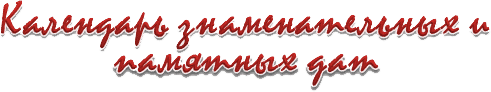 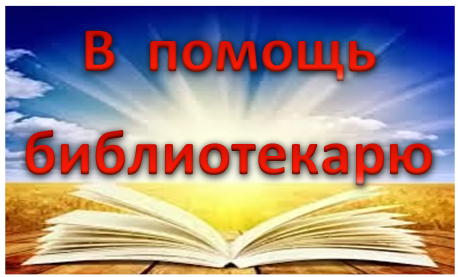 ЯНВАРЬПраздники•8 января - День детского кино. Учрежден правительством Москвы по инициативе Московского детского фонда в 1998 г. в связи со столетием первого показа кинопрограммы для детей в Москве.•4-10 января - Неделя науки и техники для детей и юношества.Неделя «Музей и дети».•11 января - День заповедников и национальных парков. Отмечается с 1997 г. по инициативе Центра охраны дикой природы и Всемирного фонда дикой природы в честь первого российского заповедника - Баргузинского, открывшегося в 1916 году.•13 января - День российской печати. Отмечается с 1991 г. в честь выхода первого номера русской печатной газеты «Ведомости» по указу Петра I в 1703 г.•17 января - День детских изобретений. Этот день выбран в честь дня рождения американского государственного деятеля, дипломата, ученого, изобретателя и журналиста Бенджамина Франклина. Свое первое изобретение он сделал в возрасте 12 лет.•17 января - Всемирный день религии. Отмечается ежегодно в третье воскресенье января с 1950 года по инициативе ООН.• 19 января - Православный праздник – Крещение Господне• 25 января - День российского студенчества (Татьянин День). (Указ Президента Российской Федерации «О Дне российского студенчества» от 25 января 2005 года, №76). В день памяти «Святыя мученицы Татианы девицы», 12 января (по старому стилю) 1755 года императрица Елизавета Петровна подписала указ «Об учреждении Московского университета».•27 января - День воинской славы России – День полного освобождения города Ленинграда от блокады (1944 год). Памятные (литературные) даты января3 января - 80 лет со дня рождения русского поэта Николая Михайловича Рубцова (1936-1971). Сборники стихотворений: «Лирика», «Звезда полей», «Душа хранит», «Сосен шум», «Зелёные цветы», «Последний пароход», «Подорожники».8 января - 125 лет со дня рождения советского филолога, историка античности, автора научно-популярных книг Соломона Яковлевича Лурье (1891-1964). «Заговорившие таблички», «Неугомонный», «Письмо греческого мальчика».8 января - 70 лет со дня рождения русского поэта, переводчика Михаила Давидовича Яснова (р. 1946). Сборники стихотворений: «Детское время», «Мамонт, папонт и остальные», «Чудетство». 10 января - 120 лет со дня рождения русского советского писателя, мастера научно-популярной детской литературы Михаила Ильина (настоящее имя Илья Яковлевич Маршак) (1896-1953). «Горы и люди», «Преобразование планеты», «Сто тысяч почему».12 января - 140 лет со дня рождения американского писателя Джека Лондона (н. и. Джон Гриффит Чейни) (1876-1916). «Белый клык», «Мартин Иден», «Морской волк».13 января - 85 лет со дня рождения русского писателя Аркадия Александровича Вайнера (1931-2005). «Евангелие от палача», «Петля и камень», «Эра милосердия».14 января - 130 лет со дня рождения английского детского писателя Хью (Джона) Лофтинга (1886-1947). «Доктор Дулиттл», «Кухонная энциклопедия поросенка Габ-Габа», «На закате волшебства».14 января - 105 лет со дня рождения русского писателя Анатолия Наумовича Рыбакова (н. ф. Аронов) (1911-1998). «Бронзовая птица», «Дети Арбата», «Приключения Кроша».15 января - 125 лет со дня рождения русского поэта, прозаика, критика, переводчика Осипа Эмильевича Мандельштама (1891-1938).19 января - 85 лет со дня рождения художника-иллюстратора Наталии Николаевны Поплавской (р. 1931). Иллюстрации к книгам: Жупанин С. И. «Кукушкины сапожки»; Межелайтис Э. «Сказки моего детства»; Якобсон А. «Воробей готовит квас».20 января - 110 лет со дня рождения художника-иллюстратора Наталии Георгиевны Басмановой (1906-2000). Иллюстрации к сборнику стихов русских поэтов «Славная осень».24 января - 240 лет со дня рождения немецкого писателя, композитора, художника Эрнста Теодора Амадея Гофмана (1776-1822). «Золотой горшок», «Крошка Цахес по прозвищу Циннобер», «Щелкунчик и мышиный король».27 января - 115 лет со дня рождения русской писательницы Нины Михайловны Артюховой (1901-1990). «Белая коза Альба», «Светлана», сборник «Повести о детях».27 января - 190 лет со дня рождения русского писателя, публициста, критика Михаила Евграфовича Салтыкова-Щедрина (н. ф. Салтыков) (1826-1889). «Господа Головлевы», «История одного города», «Пошехонская старина».27 января - 95 лет со дня рождения русского писателя Ильи Афроимовича Туричина (1921-2001). «Весна сорок пятого», «Крайний случай», «Сердце солдата». 27 января - 125 лет со дня рождения русского писателя, общественного деятеля Ильи Григорьевича Эренбурга (1891-1967). «Буря», «Оттепель», «Люди, годы, жизнь».28 января - 85 лет со дня рождения художника-иллюстратора Анатолия Зиновьевича Иткина (р. 1931). Иллюстрации к книгам: Аксаков С. Т. «Детские годы Багрова-внука»; Верн Ж. «Пятнадцатилетний капитан»; Додж М. М. «Серебряные коньки».28 января  - 175 лет со дня рождения русского историка Василия Осиповича Ключевского (1841-1911). «Русская история».29 января  - 150 лет со дня рождения французского писателя, общественного деятеля, ученого-музыковеда Ромена Роллана (1866-1944). «Жан-Кристоф», «Кола Брюньон», «Очарованная душа».ФЕВРАЛЬПраздники•2 февраля - День воинской славы России. Разгром советскими войсками немецко-фашистских войск в Сталинградской битве (1943).•8 февраля - День российской науки. В этот день в 1724 году Петр I подписал указ об основании в России Академии наук.•8 февраля -.День памяти юного героя-антифашиста Отмечается с 1964 г. в честь погибших участников антифашистских демонстраций – французского школьника Даниэля Фери (1962) и иракского мальчика Фадыла Джамаля (1963).•10 февраля - День памяти А. С. Пушкина. (179-я годовщина со дня смерти поэта). •21 февраля - Международный день родного языка. Отмечается с 2000 г. по инициативе ЮНЕСКО с целью сохранения культурных традиций всех народов.•23 февраля - День защитника Отечества. Дата была установлена ФЗ «О днях воинской славы и памятных датах России», принятым Государственной думой и подписанным президентом РФ Б. Ельциным 13 марта 1995 года.Памятные (литературные) даты февраля5 февраля - 180 лет со дня рождения русского критика и публициста Николая Александровича Добролюбова (1836-1861).5 февраля - 110 лет со дня рождения русского композитора, написавшего свыше двухсот детских песен Зары Александровны Левиной (1906-1976).5 февраля  - 165 лет со дня рождения русского издателя, книготорговца, просветителя Ивана Дмитриевича Сытина (1851-1934).7 февраля - 75 лет со дня рождения русского художника, иллюстратора детских книг Светозара Александровича Острова (р. 1941). Иллюстрации к книгам: Лермонтов М. Ю. «Герой нашего времени», «Маскарад»; Линдгрен А. «Пеппи Длинныйчулок».8 февраля - 110 лет со дня рождения художника-иллюстратора Евгения Михайловича Рачева (1906-1997). Иллюстрации к книгам: Крылов И. А. «Басни»; Пушкин А. С. «Борис Годунов», «Евгений Онегин»; «Русские сказки про зверей».8 февраля - 85 лет со дня рождения русского писателя Бориса Николаевича Сергуненкова (р. 1931). «Кот белый - кот черный», «Конь Мотылек», «Кувшин», «Лесная лошадь».9 февраля - 575 лет со дня рождения Низамаддина Алишера НАВОИ, узбекского поэта, государственного деятеля (1441-1501).10 февраля - 135 лет со дня рождения русского писателя Бориса Константиновича Зайцева (1881-1972). «Дом в Пасси», «Преподобный Сергий Радонежский», «Путешествие Глеба». 13 февраля 135 лет со дня рождения английской писательницы, первой обладательницы Международной Золотой Медали имени Х. К. Андерсена (1956) Элинор Фарджон (1881-1965). «Маленькая библиотечка», «Седьмая принцесса», «Хочу Луну».14 февраля - 130 лет со дня рождения художника-иллюстратора, графика Георгия Ивановича Нарбута (1886-1920). Иллюстрации к книгам: Андерсен Х. К. «Соловей»; Жуковский В. А. «Как мыши кота хоронили»; Крылов И. А. «Басни».15 февраля - 55 лет со дня рождения художника-иллюстратора Дмитрия Александровича Трубина (р. 1961). Иллюстрации к книгам: Андерсен Х. К. «Пять сказок о любви»; Коваль Ю. И. «Недопесок»; Усачев А. А. «Умная собачка Соня».15 февраля - 110 лет со дня рождения татарского поэта Мусы Мустафовича Джалиля (1906–1944)16 февраля - 185 лет со дня рождения русского писателя Николая Семёновича Лескова (1831-1895). «Сказ о тульском косом Левше и о стальной блохе», «Очарованный странник», «Леди Макбет Мценского уезда». 16 февраля - 80 лет со дня рождения русского писателя Геннадия Павловича Михасенко (1936-1994). «Ау, Завьялова», «Гладиатор дед Сергей», «Кандуарские мальчишки».17 февраля - 110 лет со дня рождения русской поэтессы Агнии Львовны Барто (1906-1981). Сборники стихов: «Большая книга стихов», «Записки детского поэта», «Игрушки».17 февраля - 160 лет со дня рождения французского писателя Жозефа Рони (старшего) (н. и. Жозеф-Анри Бёкс) (1856-1940). «Борьба за огонь», «Вамирэх», «Пещерный лев».18 февраля - 80 лет со дня рождения американской писательницы Джин Мари Ауэл (р. 1936). «Клан пещерного медведя», «Долина лошадей», «Охотники на мамонтов», «Путь через равнину», «Под защитой камня».18 февраля - 105 лет со дня рождения писательницы Галины Евгеньевны НИКОЛАЕВОЙ (Волянской), (по другим данным – 4 марта 1911) 1911-1963). В романе Галины Николаевой «Битва в пути» была создана широкая панорама общественной жизни в СССР 1950-х годов,ярко показаны межличностные отношения.19 февраля - 85 лет со дня рождения писателя Георгия Николаевича ВЛАДИМОВА (1931-2003). Известность получили его повесть «Верный Руслан» и роман «Генерал и его армия». Этот роман получил премию Русский Букер в 1995 году. Одноимённые кинофильмы сняты по повестям Владимова «Большая руда» и «Верный Руслан»21 февраля - 110 лет со дня рождения художника-иллюстратора Евгения Адольфовича Кибрика (1906-1978). Иллюстрации к книгам: Пушкин А. С. «Борис Годунов»; Роллан Р. «Кола Брюньон»; Тынянов Ю. Н. «Поручик Киже».22 февраля - 195 лет со дня рождения русского писателя Алексея Михайловича ЖЕМЧУЖНИКОВА (1821-1905). Один из создателей образа Козьмы Пруткова. Преобладающий элемент в поэзии Жемчужникова – искреннее, глубоко прочувствованное и метко выраженное негодование на общественную ложь.23 февраля - 125 лет со дня рождения русского писателя Рюрика Ивнева (н. и. Михаил Александрович Ковалев) (1891-1981). «Герой романа», «Открытый дом», «У подножия Мтацминды».24 февраля - 230 лет со дня рождения немецкого филолога, фольклориста, сказочника Вильгельма Карла Гримма (1786-1859). «Детские и семейные сказки», «Немецкие предания».24 февраля  - 85 лет со дня рождения израильского писателя, обладателя Международной Золотой Медали имени Х. К. Андерсена (1996) Ури Орлева (р. 1931). «Корона Дракона», «Остров на птичьей улице», «Человек с другой стороны».25 февраля - 105 лет со дня рождения русской писательницы Агнии Александровны Кузнецовой (н. ф. Маркова) (1911-1996). «В Чулымской тайге», «Подружки», «Честное комсомольское».25 февраля - 155 лет со дня рождения украинской поэтессы Леси УКРАИНКИ (1861-1913). Писала в самых разнообразных жанрах: поэзии, лирике, эпосе, драме, прозе, публицистике. Также работала в области фольклористики (220 народных мелодий записано с её голоса) и активноучаствовала в украинском национальном движении. Известная благодаря своим сборникам стихов «На крыльях песен», «Думы и мечты», «Отзывы», поэм «Старая сказка», «Одно слово», драм «Боярыня», «Кассандра» и др.27 февраля - 95 лет со дня рождения русского художника, иллюстратора детских книг, режиссёра и художника-мультипликатора Евгения Тихоновича Мигунова (1921-2004). Иллюстрации к книгам: Булычев К. «Девочка с земли»; Велтистов Е. С. «Победитель невозможного», «Приключения Электроника».28 февраля - 150 лет со дня рождения Вячеслава Ивановича Иванова (1866-1949), поэта, философа.МАРТПраздники• 1 марта - Международный день детского телевидения и радиовещания. Отмечается ежегодно в первое воскресенье марта. Учрежден представителями Детского фонда ООН в Каннах в апреле 1994 года.• 3 марта - Всемирный день писателя. Отмечается по решению конгресса ПЕН-клуба (ПЕН-клуб — аббревиатура, образованная первыми буквами слов поэты (англ. Poets), очеркисты (англ. Essayists) и авторы новелл, романисты (англ. Novelists). По совокупности эти три буквы создают слово ручка (англ. Pen). В 1923 году в Лондоне состоялся первый международный конгресс ПЕН-клуба. 12—18 января 1986 года проходил уже 48-й по счёту международный конгресс ПЕН-клуба, и именно его участники приняли решение заявить 3 марта как «Всемирный день мира для писателя» с 1986 г.• 8 МАРТА - Международный женский день. В 1910 году на Международной конференции социалисток в Копенгагене К. Цеткин предложила ежегодно проводить День Солидарности трудящихся женщин всего мира. В России отмечается с 1913 г.• 14 марта - Всероссийский день православной книги.25.12.2009 года Священный Синод Русской православной Церкви по инициативе Святейшего Патриарха Московского и всея Руси Кирилла учредил ежегодный день православной книги, приурочив его к дате выпуска первой на Руси печатной книги Ивана Федорова «Апостол», вышедшей в марте 1564 г.• 21 марта - Всемирный день поэзии (отмечается по решению ЮНЕСКО с 1999 г.).• 24-30 марта - Неделя детской и юношеской книги. Первые «Книжные именины» прошли в 1943 г. по инициативе Л. Кассиля в Москве, повсеместно стали проводится с 1944 г.• 24-30 марта - Неделя музыки для детей и юношества.• 25 марта - День работника культуры РФ. Установлен указом Президента РФ 27. 08. 2007 г.• 27 марта - Международный день театра. Установлен в 1961 г. IX конгрессом Международного института театра.Памятные (литературные) даты марта4 марта - 110 лет со дня рождения американского писателя, обладателя Международной Золотой Медали им. Х. К. Андерсена (1962) Мейндерта Дейонга (1906-1991). «Большой гусь и маленькая белая утка», «Колесо на крыше», «Последняя маленькая кошка»4 марта - 115 лет со дня рождения художника-иллюстратора Константина Павловича Ротова (1901-1959). Иллюстрации к книгам: Лагин Л. И. «Старик Хоттабыч»; Михалков С. В. «Девчонкам и мальчишкам», «Дядя Степа»; Некрасов А. С. «Приключения капитана Врунгеля».5 марта - 110 лет со дня рождения русского писателя Николая Владимировича Богданова (1906-1989). «Легенда о московском Гавроше», «Партия свободных ребят», «Чудесники».8 марта - 110 лет со дня рождения русского кинорежиссёра, сказочника Александра Артуровича Роу (1906-1973). Кинофильмы: «Варвара-краса, длинная коса», «Морозко», «Огонь, вода и медные трубы».12 марта - 80 лет со дня рождения американской писательницы, обладательницы Международной Золотой Медали им. Х. К. Андерсена (1992) Вирджинии Гамильтон (Хэмильтон) (1936-2002). «Давние истории о Джаду», «Зили», «Летучий народ».13 марта - 80 лет со дня рождения русского писателя Геннадия Николаевича Машкина (1936-2005). «Наводнение», «Родительский день», «Синее море, белый пароход».15 марта - 130 лет со дня рождения художника-иллюстратора Владимира Андреевича Фаворского (1886-1964). Иллюстрации к книгам: Пушкин А. С. «Домик в Коломне»; Толстой Л. Н. «Рассказы о животных».18 марта - 60 лет со дня рождения русского художника, иллюстратора детских книг Евгения Абрамовича Антоненкова (р. 1956). Иллюстрации к книгам: Милн А. А. «Винни-Пух все-все-все»; Мориц Ю. П. «Двигайте ушами»; Родари Д. «Приключения Чиполлино».20 марта - 125 лет со дня рождения художника-иллюстратора Веры Владимировны Хлебниковой (1891-1941). Иллюстрации к книге Бианки В. В. «Первая охота».26 марта - 80 лет со дня рождения художника-иллюстратора Бориса Васильевича Власова (1936-1981). Иллюстрации к книгам: Дойль А. К. «Голубой карбункул», «Записки о Шерлоке Холмсе»; Скотт В. «Айвенго».27 марта - 140 лет со дня рождения Аркадия Тимофеевича АВЕРЧЕНКО, писателя-юмориста, театрального критика (1881-1925). Для большинства публикаций Аркадия Аверченко характерны утрирование, подробное описание забавной и, порой, даже доходящей до абсурда ситуации, в которую попадают главные герои.27 марта - 145 лет со дня рождения немецкого писателя Генриха МАННА (1871-1950).АПРЕЛЬПраздники• 1 апреля - День смеха. Когда и кем этот праздник был завезен в Россию, точно не известно.• 1 апреля - Международный день птиц. В 1906 году подписана Международная конвенция об охране птиц.• 2 апреля - Международный день детской книги. Отмечается с 1967 года в день рождения Х. К. Андерсена по решению Международного совета по детской книге (IBBY).• 7 апреля - Всемирный день здоровья. Отмечается с 1948 г. по решению Всемирной Ассамблеи Здравоохранения ООН.• 11 апреля - Международный день освобождения узников фашистских концлагерей.• 12  апреля - Всемирный день авиации и космонавтики. Международный день полета человека в космос. В 2016 году исполняется 55 лет с того дня, как гражданин Советского Союза старший лейтенант Юрий Алексеевич Гагарин на космическом корабле «Восток» впервые в мире совершил орбитальный облет Земли. Он совершил один виток вокруг земного шара, продолжавшийся 108 минут.• 15 апреля - Всемирный день культуры. Отмечается с 1935 в день подписания Международного договора - Пакта Мира, или Пакта Рериха.• 18 апреля - День воинской славы России. Победа русских воинов князя Александра Невского над немецкими рыцарями на Чудском озере. Ледовое побоище, 1242 год.• 18 апреля - Международный день памятников и исторических мест. Отмечается с 1984 года по решению ЮНЕСКО.• 22 апреля - Международный день Земли. Отмечается с 1990 г. по решению ЮНЕСКО с целью объединения людей в деле защиты окружающей среды.• 23 апреля - Всемирный день книги и авторского права. Отмечается с 1969 г. по решению ЮНЕСКО.• 29 апреля - Международный день танца. Отмечается с 1982 г. по решению ЮНЕСКО в день рождения французского балетмейстера, реформатора и теоретика хореографического искусства Жана-Жоржа Новера, который вошел в историю как «отец современного балета».Памятные (литературные) даты апреля1 апреля - 90 лет со дня рождения американской писательницы Энн Маккефри (1926-2011). «Всадники Перна», «Сага о живых кораблях».1 апреля - 585 лет со дня рождения французского поэта Франсуа ВИЙОНА (1431 или 1432-после 1463). 2 апреля - 55 лет со дня рождения русского писателя Александра Геннадиевича Щеголева (р. 1961). «Клетка для буйных», «Программируемый мальчик».3 апреля - 85 лет со дня рождения русской писательницы Татьяны Николаевны Поликарповой (р. 1931). «Две березы на холме», «Листья будущего лета», «Питкин, Кис и Хозяйка».6 апреля - 130 лет со дня рождения русского художника, иллюстратора детских книг Константина Васильевича Кузнецова (1886-1943). Иллюстрации к книгам: Барто А. Л. «Игрушки»; Маршак С. Я. «Сказка о глупом мышонке»; Паустовский К. Г. «Жильцы старого дома».6 апреля - 175 лет со дня рождения русского поэта Ивана Захаровича Сурикова (1841-1880). Одаренный поэт-самоучка, выдающийся представитель самобытной плеяды поэтов-самородков.9 апреля - 195 лет со дня рождения Шарля БОДЛЕРА, французского поэта (1821-1867). Французский поэт и критик, классик французской и мировой литературы. Его единственный поэтический сборник «Цветы зла» стал настоящей эпохой не только во французской поэзии, но и в поэзии мировой. 10 апреля - 80 лет со дня рождения чувашского писателя Михаила Николаевича Юхмы (н. ф. Ильин) (р. 1936). Романы: «Голубая стрела», «Дорога на Москву»; рассказы: «Белые ключи», «Тайна старого вяза».12 апреля - 85 лет со дня рождения русского писателя Виталия Титовича Коржикова (1931-2007). «Веселое мореплавание Солнышкина», «Добрая дорога», «Коготь динозавра».12 апреля - 85 лет со дня рождения советского поэта-песенника Леонида Петровича ДЕРБЕНЕВА (1931-1995).13 апреля - 110 лет со дня рождения ирландского писателя, лауреата Нобелевской премии (1969) Сэмюэля Беккета (1906-1989). Романы: «Мерфи», «Моллой», «Мэлон умирает».14 апреля - 55 лет со дня рождения русской художницы, иллюстратора детских книг Юлии Валентиновны Гуковой (р. 1961). Иллюстрации к книгам: Баум Ф. «Великий чародей страны Оз»; Кэрролл Л. «Алиса в Стране чудес».14 апреля - 95 лет со дня рождения писателя Леонида Израилевича ЛИХОДЕЕВА (1921-1994). В 1969 года начал писать главное произведение своей жизни – роман-эпопею «Семейный календарь, или Жизнь от конца до начала», где он на примере истории четырёх поколений одной семьи дает анализ российской действительности от конца XIX века до наших дней под неожиданным углом зрения.15 апреля - 130 лет со дня рождения русского поэта Николая Степановича Гумилева (1886-1921).15 апреля - 90 лет со дня рождения русской поэтессы Эммы Эфраимовны Мошковской (1926-1981). Книги стихов: «Дождик вышел погулять», «Зоопарк», «Какие бывают подарки».16 апреля - 95 лет со дня рождения русского писателя Юрия Ивановича Ермолаева (1921-1996). «Веселый спектакль», «Дом отважных трусишек», «Капля дегтя и полмешка радости».16 апреля - 100 лет со дня рождения русского писателя, критика, литературоведа, библиографа Евгения Павловича Брандиса (1916-1985). «От Эзопа до Джанни Родари: Зарубежная литература в детском и юношеском чтении», «Путешествие в страну фантастики», «Рядом с Жюлем Верном».17 апреля - 105 лет со дня рождения французского писателя Эрве Базена (н. и. Жан Пьер Мари Эрве-Базен) (1911-1996). Трилогия «Семья Резо», «И огонь пожирает огонь», «Ради сына».19 апреля - 80 лет со дня рождения русского поэта, прозаика, переводчика Юрия Наумовича Кушака (р. 1936). «Будь здоров, пушистый!», «Где зимуют радуги», «Дом друзей».19 апреля - 105 лет со дня рождения русского писателя Георгия Мокеевича Маркова (1911-1991). «Сибирь», «Строговы», «Соль земли».21 апреля - 200 лет со дня рождения английской писательницы Шарлотты Бронте (1816-1855). Произведения: «Городок», «Джен Эйр», «Учитель». Обладала потрясающей силой воображения. (Эта дата рождения взята из бумажных источников, Википедии; встречается в КЗД на 2016 г. дата - 21 июня)23 апреля - 85 лет со дня рождения русского художника, иллюстратора детских книг Вениамина Николаевича Лосина (1931-2012). Иллюстрации к книгам: Гайдар А. П. «Сказка о Военной Тайне, о Мальчише-Кибальчише и его твердом слове»; Драгунский В. П. «Денискины рассказы».23 апреля - 125 лет со дня рождения русского композитора, пианиста Сергея Сергеевича Прокофьева (1891-1953). Симфоническая сказка «Петя и волк».30 апреля - 90 лет со дня рождения русского советского писателя, популяризатора научных знаний Юрия Дмитриевича Дмитриева (н. ф. Эдельман) (1926-1989). «Домашние животные», «Млекопитающие», «Соседи по планете».30 апреля - 80 лет со дня рождения Виктора Ивановича ЛИХОНОСОВА, писателя (1936 г.р.), автора романа "Когда же мы встретимся", книги "Ненаписанные воспоминания. Наш маленький Париж" (хроника жизни кубанских казаков в 20-е годы) и других произведенийМАЙПраздники• 1 Мая - Праздник Весны и Труда. Первое мая, день международной солидарности трудящихся праздновался в Российской империи с 1890 г. В Российской Федерации отмечается как праздник Весны и труда с 1992 г.• 3 мая - День Солнца. Отмечается по решению ЮНЕСКО с 1994 г.• 3 мая - Всемирный день свободы печати. Отмечается по решению ЮНЕСКО с 1991 г.• 9 МАЯ - День Победы Советского Союза над фашистской Германией в Великой Отечественной войне. (Указ Президиума Верховного Совета СССР от 8 мая 1945 года «Об объявлении 9 мая праздником Победы»).• 15 мая - Международный день семьи. Отмечается по решению ООН с 1994 г.• 18 мая - Международный день музеев. Отмечается с 1977 г. по решению Международного совета музеев.• 24  мая - День славянской письменности и культуры. Отмечается с 1986 г. в честь славянских просветителей Кирилла и Мефодия.•27 мая - Общероссийский день библиотек. Установлен по указу Президента РФ в 1995 г. в честь основания в России государственной общедоступной библиотеки 27 мая 1795 г.•31 мая - Всемирный день без табака. Провозглашен в 1988 году Всемирной организацией здравоохранения.Памятные (литературные) даты мая1 мая - 90 лет со дня рождения русского журналиста, писателя, драматурга, популяризатора научных знаний Майлена Ароновича Константиновского (1926-2002). «Почему вода мокрая», «Почему Земля — магнит?», «Кто рисует на экране».2 мая – 160 лет со дня рождения Василия Васильевича Розанова (1856-1919), писателя, философа.3 мая - 65 лет со дня рождения русской писательницы, публициста, телеведущей Татьяны Никитичны ТОЛСТОЙ (р. 1951). В 2010 году, в соавторстве с племянницей Ольгой Прохоровой, Татьяна Никитична выпустила свою первую детскую книжку «Та самая Азбука Буратино». Наиболее известен роман писательницы – «Кысь», получивший премию «Триумф».5 мая - 170 лет со дня рождения польского писателя, лауреата Нобелевской премии по литературе (1905) Генрика (Генриха) Иосифовича Сенкевича (1846-1916). Автор исторической трилогии «Огнём и мечом», «Потоп», «Пан Володыёвский». Все эти романы были встречены читателями с восторгом и сегодня считаются классикой польской литературы.7 мая - 155 лет со дня рождения индийского писателя, поэта, лауреата Нобелевской премии (1913) Рабиндраната Тагора (1861-1941). «Вечный путник», «Встреча», «Золотая ладья».10 мая - 65 лет со дня рождения русского художника, иллюстратора детских книг Михаила Абрамовича Бычкова (р. 1951). Иллюстрации к книгам: Гоголь Н. В. «Невский проспект»; Маршак С. Я. «Рассказ о неизвестном герое»; Олеша Ю. К. «Три толстяка»; Перро Ш. «Волшебные сказки».11 мая - 110 лет со дня рождения русской писательницы Веры Казимировны КЕТЛИНСКОЙ (1906-1976). Наиболее известные произведения: «Мужество» о строителях Комсомольска-на-Амуре, «В осаде» о блокадном Ленинграде.12 мая - 95 лет со дня рождения канадского писателя, биолога, этнографа Фарли Мак-Гилла Моуэта (1921-2014). «Не кричи: «Волки!», «Проклятие могилы викинга», «Шхуна, которая не желала плавать».13 мая - 80 лет со дня рождения художника-иллюстратора, главного редактора журнала «Веселые картинки» Рубена Артёмовича Варшамова (1936-2000). Иллюстрации к книгам: Бонзельс В. «Приключения пчелки Майи»; Коваль Ю. И. «Шамайка»; Лофтинг Х. «Доктор Дулитл».15 мая - 160 лет со дня рождения американского писателя, сказочника Лаймена Фрэнка Баума (1856-1919). «Волшебник страны Оз», «Пропавшая принцесса», «Путешествие в страну Оз», «Сказки страны Оз».15 мая - 125 лет со дня рождения русского писателя, драматурга Михаила Афанасьевича Булгакова (1891-1940). «Белая гвардия», «Мастер и Маргарита», «Театральный роман».18 мая - 130 лет со дня рождения русского советского писателя-фантаста Григория Борисовича Адамова (н. ф. Гибс) (1886-1945). «Изгнание владыки», «Победители недр», «Тайна двух океанов».20 мая - 105 лет со дня рождения нидерландской писательницы, обладательницы Международной Золотой Медали им. Х. К. Андерсена (1988) Анни (Анна Мария Гертруда) Шмидт (1911-1995). «Ведьмы и все прочие», «Виплала», «Мурли».20 мая – 60 лет со дня рождения российского писателя Бориса Акунина (Григория Шалвовича Чхартишвили) (1956). Помимо принёсших ему известность романов и повестей из серии «Новый детектив» («Приключения Эраста Фандорина»), Акунин создал серии «Провинциальный детектив» («Приключения сестры Пелагии»), «Приключения магистра», «Жанры» и был составителем серии «Лекарство от скуки».23 мая - 100 лет со дня рождения русской писательницы Сусанны Михайловны Георгиевской (1916-1974). «Галина мама», «Дважды два – четыре», «Колокола».26 мая - 125 лет со дня рождения народного художника РСФСР, иллюстратора детских книг, члена корреспондента Академии художеств СССР Владимира Васильевича Лебедева (1891-1967). Иллюстрации к 28 мая.28 мая – 130 лет со дня рождения Владислава Фелициановича Ходасевича (1886-1939), русского поэта, критика по книгам: Киплинг Р. «Слоненок»; Маршак С. Я. «Тихая сказка», «Цирк».29 мая - 110 лет со дня рождения английского писателя Теренса Хэнбери Уайта (1906-1964). «Царица воздуха и тьмы», «Рыцарь, совершивший проступок», «Свеча на ветру», «Книга Мерлина».31 мая - 90 лет со дня рождения немецкого писателя, обладатель Международной Золотой Медали им. Х. К. Андерсена (1968) Джеймса Крюса (1926-1997). «Мой прадед, герой и я», «Тим Талер, ил Проданный смех».ИЮНЬПраздники• 1 июня - Международный день защиты детей. Учрежден в 1949 году.• 5 июня - Всемирный день окружающей среды. Отмечается по решению ООН с 1972 г.• 6 июня -Пушкинский день России. Учрежден указом Президента РФ в 1997 г.День Русского языка. Учрежден указом Президента РФ в 2011 г.• 12 июня - День России. Учрежден указом Президента РФ в 1994 г.• 15 июня - День создания юннатского движения.15 июня 1918 года в Москве было открыто первое внешкольное учреждение для юных любителей природы.• 22 июня - День памяти и скорби. Учрежден указом Президента РФ 8 июня 1996 года в честь памяти защитников Отечества и начала Великой Отечественной войны 1941-1945 гг. 75 лет со дня начала Великой Отечественной войны и начала героической обороны Брестской крепости (1941 год) • 23 июня - Международный Олимпийский день. Отмечается по инициативе Международного Олимпийского комитета с 1948 года.•25 июня - День дружбы и единения славян. Этот праздник был учреждён в 90-х годах XX в., чтобы разные ветви славянских народов помнили о своих исторических корнях, стремились сохранить свою культуру и многовековую связь друг с другом. Он появился как следствие распада СССР, когда образовалось больше независимых славянских государств, и возникла необходимость к налаживанию дружественных и партнерских отношений в новых условиях.• 29 июня - День партизан и подпольщиков. 11 апреля 2009 года президент РФ подписал закон «О внесении изменения в статью 11 Федерального закона «О днях воинской славы и памятных датах России», на основании которого День партизан и подпольщиков был включен в список памятных дат и получил официальный статус.Памятные (литературные) даты июня4 июня 195 лет со дня рождения русского поэта, переводчика Аполлона Николаевича Майкова (1821-1897). «Весна», «Колыбельная песня», «Летний дождь», «Румяный парус».6 июня 410 лет со дня рождения Пьера КОРНЕЛЯ, французского драматурга (1606-1684). Французский драматург, младший современник Шекспира, один из крупнейших представителей классицизма. 8 июня 100 лет со дня рождения русского поэта, переводчика Георгия Афанасьевича Ладонщикова (1916-1992). «В мастерской бобренка», «В реке и над рекой», «Едем на дачу», «Играйте вместе».11 июня 205 лет со дня рождения русского литературного критика, публициста Виссариона Григорьевича Белинского (1811-1848). «Взгляд на русскую литературу», «О детской литературе», «Сочинения Александра Пушкина».12 июня 200 лет со дня рождения художника-иллюстратора Петра Михайловича Боклевского (1816-1897). Иллюстрации к книгам: Гоголь Н. В. «Мертвые души», «Ревизор»; Достоевский Ф. М. «Преступление и наказание».14 июня 205 лет со дня рождения американской писательницы Гарриет Бичер-Стоу (1811-1896). «Хижина дяди Тома»14 июня 125 лет со дня рождения русского писателя, переводчика Александра Мелентьевича Волкова (1891-1977). «Волшебник изумрудного города», «Семь подземных королей», «Урфин Джюс и его деревянные солдаты» и др.16 июня 75 лет со дня рождения художника-иллюстратора Юрия Арсеньевича Ващенко (р. 1941). Иллюстрации к книгам: Кэрролл Л. «Приключения Алисы в Стране чудес»; Старикович С. Ф. «Почему у белого пуделя черный нос»; Сеф Р. С. «Ключ от сказки».17 июня 105 лет со дня рождения русского писателя Виктора Платоновича Некрасова (1911-1987). "В. Некрасов пришел в литературу отнюдь не как литератор, – он пришел как солдат, видавший будни войны и стремившийся только к тому, чтобы рассказать правду о них...", – писали о нем критики. Произведения: «В окопах Сталинграда», «Маленькая печальная повесть», «Написано карандашом».17 июня 110 лет со дня рождения русского художника, иллюстратора детских книг Георгия Евлампиевича Никольского (1906-1973). Иллюстрации к книгам: Аксаков С. Т. «Рассказы о родной природе»; Ганейзер Г. Е. «География в картинках»; Соколов-Микитов И. С. «Год в лесу».19 июня 85 лет со дня рождения русского художника, иллюстратора детских книг Александра Георгиевича Траугота (р. 1931). Г. А. В. Траугот – общая подпись, под которой публиковалась книжная графика трёх художников: Георгия Николаевича Траугота и его сыновей Александра и Валерия. Иллюстрации к книгам: А. С. Пушкин «Полтава», «Дубровский», «Маленькие трагедии»; Н. В. Гоголь «Ночь перед Рождеством»; С. Т. Аксаков «Аленький цветочек»; А. П. Чехов «Каштанка»; М. А. Булгаков «Мастер и Маргарита».20 июня 95 лет со дня рождения русского писателя Анатолия Марковича Маркуши (н. и. Арнольд Маркович Лурье) (1921-2005). «Вам взлёт», «Щит героя».22 июня 160 лет со дня рождения английского писателя Генри Райдера Хаггарда (1856-1925). «Копи царя Соломона», «Дочь Монтесумы» и др.23 июня 110 лет со дня рождения русского художника, иллюстратора детских книг Валерия Сергеевича Алфеевского (1906-1989). Иллюстрации к книгам: Андерсен Х. К. «Сказки»; Губарев В. Г. «Королевство кривых зеркал»; Павлова Н. М. «Не видели – увидим».23 июня 80 лет со дня рождения американского писателя, философа, публициста Ричарда Дэвида Баха (р. 1936). «Дар тому, кто рожден летать», «Мост через вечность», «Чайка по имени Джонатан Ливингстон».23 июня 80 лет со дня рождения русского художника, иллюстратора детских книг Валерия Георгиевича Траугота (1936-2009). Г. А. В. Траугот – общая подпись, под которой публиковалась книжная графика трёх художников: Георгия Николаевича Траугота и его сыновей Александра и Валерия. Иллюстрации к книгам: А. С. Пушкин «Полтава», «Дубровский», «Маленькие трагедии»; Н. В. Гоголь «Ночь перед Рождеством»; С. Т. Аксаков «Аленький цветочек»; А. П. Чехов «Каштанка»; М. А. Булгаков «Мастер и Маргарита».29 июня 115 лет со дня рождения русской писательницы Елены Яковлевны Ильиной (н. и. Лия Яковлевна Прейс, урожд. — Маршак) (1901-1964). «Неутомимый путник», «Четвертая высота», «Это моя школа».ИЮЛЬПраздники•8 июля - Всероссийский день семьи, любви и верности. Отмечается по инициативе депутатов Государственной Думы с 2008 г.•10 июля - День воинской славы России – День победы армии под командованием Петра I над шведами в Полтавском сражении (1709). Отмечается в соответствии с ФЗ РФ от 13 марта 1995 года № 32-ФЗ «О днях воинской славы (победных днях) России».•10 июля - 75 лет назад началась битва за Ленинград (1941 – 1944)•10 июля - 75 лет назад началось Смоленское сражение (1941)•11 июля -75 лет назад началась Киевская оборонительная операция•11 июля - Всемирный день шоколада. Впервые был придуман французами в 1995 году. Первый в мире памятник шоколаду открыт 1 июля 2009 года в городе Покрове Владимирской области.•20 июля - Международный день шахмат. Отмечается по решению Всемирной шахматной федерации с 1966 г.•28 июля - День Крещения Руси. В этот день Русская православная церковь отмечает день равноапостольного великого князя Владимира, крестителя Руси. (ФЗ от 31.05.2010 № 105-ФЗ «О внесении изменений в статью 1.1 Федерального закона «О днях воинской славы и памятных датах России»»).•28 июля - День PR-специалиста.•30 июля - Международный день дружбы. Это один из самых молодых праздников в календаре. Решение о его проведении Генеральная ассамблея ООН приняла 27 апреля 2011 года на своей 65-й сессии. Идеологической основой для новой даты стали Декларация и программа действий в области культуры мира и Международного десятилетия культуры мира и ненасилия в интересах всей планеты (оно охватывало 2001–2010 годы).Памятные (литературные) даты1 июля - 120 лет со дня рождения Павла Григорьевича АНТОКОЛЬСКОГО (1896-1978), русского поэта, прозаика. Ранним стихам П. Антокольского свойственна романтическая интонация, широкое вторжение в мир русской и западной истории. Позднее в книги поэта вошел и многокрасочный Восток. В Великую Отечественную войну поэт работал во фронтовой печати, руководил труппой фронтового театра. Важнейшее произведение П. Антокольского той поры – проникновенная, трагическая поэма "Сын". В послевоенные годы, не прекращая интенсивного труда, поэт много путешествовал. Им были созданы поэмы "В переулке за Арбатом", книги стихов "Мастерская", "Сила Вьетнама", "Высокое напряжение", "Четвертое измерение", "Ночной смотр".1 июля - 115 лет со дня рождения Владимира Александровича ЛУГОВСКОГО (1901-1957), русского поэта. Первые стихи были главным образом о Гражданской войне. 3 июля - 90 лет со дня рождения русского писателя Владимира Осиповича Богомолова (1926-2003). Повести «Иван», «Зося», роман «В августе сорок четвёртого».5 июля - 75 лет со дня рождения английского писателя Гарри Дугласа Килворта (псевдонимы: Гарри Дуглас, Ф. К. Сэлвуд, Ким Хантер) (р. 1941). «Мыши-вампиры», «Киберкошки», «Под парусом», «Замок бурь», «Ночные бродяги», «Последняя тайна».5 июля - 115 лет со дня рождения русского актёра, режиссёра, основателя и руководителя Центрального театра кукол Сергея Владимировича Образцова (1901-1992). «Всю жизнь я играю в куклы», «Ничего особенного».6 июля - 110 лет со дня рождения русского писателя, публициста, литературоведа Кирилла Константиновича Андреева (1906-1968). «Искатели приключений», «На пороге новой эры», «Три жизни Жюля Верна».7 июля - 80 лет со дня рождения Игоря (Гарика) Мироновича ГУБЕРМАНА (р. 1936), российского поэта. Получил широкую известность благодаря своим афористичным и сатирическим четверостишиям – «гарикам».8 июля - 395 лет со дня рождения французского поэта, баснописца Жана де Лафонтена (1621-1695). «Басни».10 июля - 115 лет со дня рождения русского советского писателя Макса Леонидовича Поляновского (1901-1977). Литературной деятельностью занимается с 1921 года. За этот период опубликовал около 20 книг, очерков для детей и юношества. Среди них: «С букварём у гиляков», «Среди трёх морей», «На далёкой окраине», «Тропический рейс», «Путешествие в жаркие страны» и др. В 1949 году вместе с Л. А. Кассилем опубликовал повесть «Улица младшего сына» о пионере-герое Володе Дубинине.10 июля - 145 лет со дня рождения Марселя ПРУСТА, французского писателя (1871-1922). Представитель модернизма в литературе. Получил всемирную известность как автор семитомной эпопеи «В поисках утраченного времени», одного из самых значительных произведений мировой литературы XX века.15 июля - 90 лет со дня рождения русского художника, иллюстратора детских книг Юрия Александровича Молоканова (1926-1977). Иллюстрации к книгам: Барто А. «Любочка», «Нана Таня громко плачет», «Фонарик», «Я расту»; Горький М. «Случай с Евсейкой»; Киплинг Р. «Слоненок».17 июля - 125 лет со дня рождения Бориса Андреевича Лавренева, русского писателя, драматурга (1891 — 1959)17 июля - 70 лет со дня рождения русского художника, иллюстратора детских книг Александра Георгиевича Антонова (р. 1946). Иллюстрации к книгам: Воскобойников В. М. «Артем»; Иванов С. А. «Лето с капитаном Грантом»; Платонов А. П. «Чевенгур».17 июля - 230 лет со дня рождения русской писательницы, переводчицы Анны Петровны ЗОНТАГ (1786-1864). «Оленька и бабушка ее Назарьевна», «Подарок детям в день Святого Воскресенья», «Священная история». Известна как автор многих детских книг, оригинальных и переводных. Повести и сказки Зонтаг, благодаря простоте и задушевности, приобрели в своё время большую известность. Особый успех имела составленная ею «Священная история для детей, выбранная из Ветхого и Нового завета». Книги Зонтаг, ставшей наряду с А. Ишимовой, ведущей детской писательницей середины XIX в., были непременной частью детского чтения и домашнего воспитания.17 июля - 75 лет со дня рождения русского писателя Сергея Анатольевича Иванова (1941-1999). «Близнецы и сгоревший замок», «Бюро находок-2», «Лето я провела хорошо», «Маловато будет».18 июля - 205 лет со дня рождения Уильяма Мейкписа ТЕККЕРЕЯ, английского писателя (1811-1864). Основа романов и юмористических очерков Теккерея – его пессимизм и реалистическое изображение английской жизни, правду жизни автор хотел противопоставить условной идеализации типичных английских романов. В романе того времени предполагались идеальный герой или героиня, однако Теккерей, назвав своё лучшее произведение – «Ярмарку тщеславия» – романом без героя, ставит в центр действия людей порочных или по меньшей мере эгоистических. 19 июля - 80 лет назад родился Борис Николаевич Сизов, российский библиотечный деятель (1936 - 2011)20 июля - 105 лет со дня рождения русского писателя Леонида Малахиевича Жарикова (н. и. Илья Малахиевич) (1911-1985). «Повесть о суровом друге», «Снега, поднимитесь метелью!».20 июля - 130 лет со дня рождения русского переводчика Михаила Леонидовича Лозинского (1886-1955). Переводы: Д. Алигьери «Божественная комедия»; У. Шекспир «Гамлет, принц датский», «Отелло», «Сон в летнюю ночь»; Р. Киплинг «Заповедь»; Мигель де Сервантес «Хитроумный идальго Дон Кихот Ламанчский».20 июля - 85 лет со дня рождения русского художника, иллюстратора детских книг Евгения Григорьевича Монина (1931-2002). Иллюстрации к книгам: Барто А. «Игрушки»; Гримм Я. «Удалой портняжка»; Маршак С. Я. «Сказки про двух лодырей».22 июля - 90 лет со дня рождения русского писателя, редактора Сергея Алексеевича Баруздина (1926-1991). «Старое-молодое», «Твои друзья – мои товарищи».23 июля - 190 лет со дня рождения русского историка, исследователя фольклора Александра Николаевича Афанасьева (1826-1871). «Гуси-лебеди», «Елена Премудрая», «Русские детские сказки».26 июля - 60 лет со дня рождения русского художника, иллюстратора детских книг, аниматора Вадима Борисовича Меджибовского (р. 1956). Иллюстрации к книгам: Усачев А. А. «Умная собачка Соня».26 июля - 160 лет со дня рождения британского писателя, драматурга, лауреата Нобелевской премии 1925 г. Джорджа Бернарда Шоу (1856-1950). «Маленькая комедия нравов», «Дом, где разбиваются сердца», «Пигмалион».27 июля - День памяти М.Ю. Лермонтова (1814-1841), 175 лет со дня смерти писателя. 27 июля (15 по старому стилю) погиб на дуэли. 27 июля - 85 лет со дня рождения русского литературоведа, историка детской литературы Владимира Иосифовича Глоцера (1931-2009). 28 июля - 150 лет со дня рождения английской писательницы, художницы Беатрис (Хелен Беатрикс) Поттер (1866-1943). «Сказки кошки Табиты», «Сказки крольчихи Флопси».28 июля - 120 лет со дня рождения русский писателя Бориса Викторовича Шергина (1896-1973). «Веселье сердечное», «Волшебное кольцо», «Сказки о Шише».30 июля - 95 лет со дня рождения советского библиографа, автора научно-популярных книг Бориса Валериановича Ляпунова (1921-1972). «Люди, ракеты, книги», «Из глубины веков», «Неоткрытая планета», «Впереди океан!».30 июля -105 лет со дня рождения Сергея Александровича ВАСИЛЬЕВА (1911-1975), писателя и поэта. Автор поэмы «На Урале», сборников «Москва советская», «Подмосковный уголёк», поэтической трилогии «Портрет партизана», поэмы о пионере авиации А. Ф. Можайском «Первый в мире», а также сатирических стихов, пародий и эпиграмм.31 июля - 180 лет со дня рождения Василия Александровича Слепцова (1836–1878), русского писателя, журналистаАВГУСТПраздники•1 августа – День памяти русских солдат, погибших в Первой мировой войны•9 августа - День воинской славы России – победа у мыса Гангут. В соответствии с Федеральным законом № 32-ФЗ «О днях воинской славы и памятных датах России» от 13 марта 1995 года, 9 августа отмечается День воинской славы России — День первой в российской истории морской победы русского флота под командованием Петра I над шведами у мыса Гангут в 1714 году.•12 августа - Международный день молодежи. Учрежден Генеральной Ассамблеей ООН 17 декабря 1999 года по предложению Всемирной конференции министров по делам молодежи, состоявшейся в Лиссабоне 8—12 августа 1998 года. Первый раз Международный день молодежи праздновался 12 августа 2000 года.•22 августа - День Государственного флага России. Учрежден указом Президента РФ в 1994 г.•23 августа - День воинской славы России — День разгрома советскими войсками немецко-фашистских войск в Курской битве (1943 год). В соответствии с Федеральным законом № 32-ФЗ от 13 марта 1995 года «О днях воинской славы (победных днях) России».•27 августа - День российского кино. Согласно Указу Президиума Верховного Совета СССР № 3018-Х от 1 октября 1980 года «О праздничных и памятных днях», в редакции Указа Верховного Совета СССР № 9724-XI от 1 ноября 1988 года «О внесении изменений в законодательство СССР о праздничных и памятных днях».Памятные (литературные) даты5 августа - 90 лет со дня рождения русской переводчицы, филолога-германиста Любови Григорьевны Горлиной (1926-2013). Переводы: А. К. Вестли «Папа, мама, бабушка, восемь детей и грузовик»; А. Линдгрен «Мы все из Бюллербю»; Т. Хауген «Ночные птицы».7 августа - 100 лет со дня рождения русского писателя Виталия Григорьевича Мелентьева (1916-1984). «Голубые люди Розовой земли», «Черный свет».8 августа - 115 лет со дня рождения Нины Николаевны БЕРБЕРОВОЙ, писательницы русского зарубежья (1901-1993). Автор документально-биографических исследований. Опубликовала цикл рассказов «Биянкурские праздники», романы «Последние и первые», «Повелительница», «Без заката», литературные биографии «Чайковский, история одинокой жизни», «Бородин» и др.8 августа - 160 лет со дня рождения английского писателя, юмориста, драматурга Ф. Энсти (н. и. Томас Энсти Гатри) (1856-1934). «Медный кувшин», «Шиворот-навыворот, или Урок отцам».9 августа - 110 лет со дня рождения английской писательницы Памелы Лилианы Трэверс (н. и. Хелен Линдон Гофф) (1906-1996). «Мэри Поппинс», «Мэри Поппинс возвращается», «Мэри Поппинс открывает дверь».11 августа - 55 лет со дня рождения русской художницы, иллюстратора детских книг Натальи Петровны Салиенко (р. 1961). Иллюстрации к книгам: Карем М. «Сказки для Каприны»; Линдгрен А. «Мио, мой Мио»; Сабитова Д. «Цирк в шкатулке».12 августа – 185 лет со дня рождения Елены Петровны Блаватской (1831–1891), русской религиозной мыслительницы, писательницы.14 августа - 150 лет со дня рождения русского писателя Дмитрия Сергеевича Мережковского (1866-1941). «Александр Первый», «Воскресшие боги», «Данте».15 августа - 245 лет со дня рождения английского (шотландского) писателя Вальтера СКОТТА (1771-1832). Считается основоположником жанра исторического романа. Романтичные поэмы принесли ему славу величайшего поэта, сделали популярным жанр лиро-эпической поэмы, которая совмещает драматичную фабулу средневековья с живописными пейзажами и лирической песней в стиле баллады: «Песня последнего менестреля», «Мармион», «Дева озера», «Рокби» и др. В центре романов Скотта лежат события, которые связаны со значительными социально-историческими конфликтами. Среди них «шотландские» романы Скотта – «Гай Мэннеринг», «Антиквар», «Пуритане», «Роб Рой», «Легенда о Монтрозе».Выходя за пределы Шотландии, писатель обращается к давним временам истории Англии и Франции. События английской истории изображены в романах «Айвенго», «Монастырь», «Аббат», «Кенилворт», «Вудсток»,«Пертская красавица».15 августа - 80 лет со дня рождения русского писателя, переводчика Владислава Анатольевича Бахревского (р. 1936). «Арсюта и другие шестилеточки», «Василько и Василий», «Дядюшка Шорох и Шуршавы».15 августа - 85 лет со дня рождения Микаэла Леоновича Таривердиева (1931–1996), композитора16 августа - 140 лет со дня рождения русского художника-иллюстратора Ивана Яковлевича Билибина (1876-1942). Иллюстрации к русским народным сказкам: «Василиса Прекрасная», «Марья Моревна», «Перышко Финиста Ясна-Сокола».17 августа -85 лет со дня рождения Льва Валериановича Куклина (р.1931), петербургского писателя.19 августа - 110 лет со дня рождения русского писателя Леонида Васильевича Соловьева (1906-1962). «Повесть о Ходже Насреддине».20 августа - 110 лет со дня рождения русского писателя Григория Георгиевича Белых (1906-1938). Известность получил как один из авторов книги "Республика Шкид" (совместно с Л. Пантелеевым) о подростках-беспризорниках, оказавшихся в детской колонии.21 августа - 145 лет со дня рождения русского писателя Леонида Николаевича АНДРЕЕВА (1871-1919). Первые произведения Леонида Андреева, во многом под воздействием бедственных условий, в которых тогда находил списатель, проникнуты критическим анализом современного мира («Баргамот и Гараська», «Город»). Однако ещё в раннем периоде творчества писателя проявились его основные мотивы: крайний скептицизм, неверие в человеческий разум («Стена», «Жизнь Василия Фивейского»), возникает увлечение спиритуализмом и религией («Иуда Искариот»).22 августа - 100 лет со дня рождения русского писателя Анатолия Вениаминовича КАЛИНИНА (1916-2008). Сельские очерки «На среднем уровне». О Великой Отечественной войне и её последствиях роман «Суровое поле», повести «Эхо войны», «Возврата нет», «Цыган». Автор книг о М. А. Шолохове.22 августа - 95 лет со дня рождения Сергея Сергеевича Орлова (1921–1977), поэта-фронтовика.22 августа - 110 лет со дня рождения Леонида Пантелеева (Алексея Ивановича Еремеева) (1906–1987), писателя.23 августа - 165 лет со дня рождения чешского писателя Алоиса Ирасека (1851-1930). «Скалаки», «Псоглавцы», «Старинные чешские сказания».24 августа - 130 лет со дня рождения русского художника, иллюстратора детских книг Дмитрия Николаевича Кардовского (1886-1943). Иллюстрации к книгам: Грибоедов А. С. «Горе от ума»; Чехов А. П. «Каштанка».25 августа - 180 лет со дня рождения американского писателя Фрэнсиса Брета Гарта (1836-1902). «Медвежонок Сильвестр», «Находка в Сверкающей Звезде», «Степной найденыш».27 августа - 145 лет со дня рождения американского писателя Теодора Драйзера (1871-19450). Романы «Сестра Керри» и «Дженни Герхардт» – о противоположных социально-нравственных судьбах простых девушек. «Финансист», «Титан», «Стоик» – трилогия о финансисте-«сверхчеловеке», пришедшем к осознанию бесплодия стяжательства; «Гений» – о мертвящей власти денег над искусством; «Американская трагедия» – о несостоятельности «среднего» юноши, любой ценой добивавшегося осуществления «американской мечты» о социальном успехе. Сочетает реализм с натуралистическими принципами творчества.27 августа -180 лет со дня рождения Петра Дмитриевича Боборыкина (1836–1921), русского писателя, драматурга, журналиста.30 августа - 110 лет со дня рождения русского художника-карикатуриста, иллюстратора детских книг Ивана Максимовича Семенова (1906-1982). Иллюстрации к книгам: Джером Дж. К. «Трое в лодке, не считая собаки»; Носов Н. Н. «Бобик в гостях у Барбоса», «Фантазеры».31 августа - 205 лет со дня рождения французского писателя, критика Теофиля Готье (1811-1872). «Капитан Фракасс», «Путешествие в Россию».СЕНТЯБРЬПраздники•1 сентября - День Знаний. Отмечается с 1984 года на основании Указа Президиума Верховного Совета СССР от 01.10.80 № 3018-X «О праздничных и памятных днях», в редакции Указа Президиума Верховного Совета СССР от 01.11.88 № 9724-XI «О внесении изменений в законодательство СССР о праздничных и памятных днях»•2 сентября - День воинской славы — День окончания Второй мировой войны (1945 год). Эта памятная дата установлена Федеральным законом «О внесении изменений в статью 1(1) Федерального закона «О днях воинской славы и памятных датах России»», подписанным президентом РФ Д. Медведевым 23 июля 2010 года.•3 сентября - День солидарности в борьбе с терроризмом. Дата установлена федеральным законом «О днях воинской славы России» от 6 июля 2005 года. Она связана с трагическими событиями в Беслане (Северная Осетия, 1-3 сентября 2004 года), когда боевики захватили одну из городских школ. В результате теракта в школе № 1 погибли более трехсот человек, среди них более 150 детей.•8 сентября - День воинской славы России — День Бородинского сражения русской армии под командованием М. И. Кутузова с французской армией (1812 год). Учрежден Федеральным законом № 32-ФЗ от 13 марта 1995 года «О днях воинской славы и памятных датах России».•8 сентября - Международный день распространения грамотности. Отмечается с 1967 г. по решению ЮНЕСКО.•9 сентября - Всемирный день красоты. Инициатива проведения принадлежит Международному комитету эстетики и косметологии СИДЕСКО.•11 сентября - День воинской славы России — День победы русской эскадры контр-адмирала Федора Ушакова над турецкой эскадрой у мыса Тендра. Учрежден Федеральным законом № 32-ФЗ от 13 марта 1995 года «О днях воинской славы и памятных датах России».•11 сентября - День озера Байкал. Учрежден в 1999 году и с тех пор ежегодно отмечался в четвертое воскресенье августа, но с 2008 года решением Законодательного Собрания Иркутской области День Байкала перенесен на второе воскресенье сентября.•21 сентября - День воинской славы России — День победы русских полков во главе с великим князем Дмитрием Донским над монголо-татарскими войсками в Куликовской битве в 1380 году. Учрежден Федеральным законом № 32-ФЗ от 13 марта 1995 года «О днях воинской славы и памятных датах России».•21 сентября - Международный день мира. В 1982 году в своей резолюции Генеральная Ассамблея ООН провозгласила Международный день мира как день всеобщего прекращения огня и отказа от насилия. С тех пор праздник отмечается ежегодно 21 сентября.•24 сентября - Всемирный день моря. Был учреждён на 10-й сессии Ассамблеи Международной морской организацией (IMO), отмечается, начиная с 1978 года. Входит в систему всемирных и международных дней ООН. До 1980 г. отмечался 17 марта, но затем стал отмечаться в один из дней последней недели сентября. В России отмечается 24 сентября.•28 сентября - Международный день глухих. Учрежден в 1951 году, в честь создания Всемирной федерации глухонемых. Отмечается в последнее воскресенье сентября. Наиболее ярким примером послужил вклад глухих Франции, которые и по сей день боготворят основателя первой школы — Парижский институт глухонемых (1760 год) — аббата де Л’Эпе. Он был основоположником мимического метода, большим сторонником Жестового Языка. Его имя окружено легендами и мифами, которые глухие обязательно рассказывают посетителям клубов глухих Франции.•30 сентября - День Интернета в России. •30 сентября - 75 лет назад началась Московская битва (1941)Памятные (литературные) даты1 сентября -160 лет назад родился Иннокентий Федорович Анненский, поэт (1856 - 1909). Русский поэт, драматург, переводчик, критик, исследователь литературы и языка, директор мужской Царскосельской гимназии. Поэзия Анненского оказала сильное влияние на творчество акмеистов, которые объявили поэта своим духовным учителем.2 сентября - 125 лет со дня рождения русской сказочницы Александры Петровны Анисимовой (1891-1969). «Заколдованная липа», «Про деда Водяного», «Птица Радость».2 сентября - 110 лет со дня рождения русского писателя, автора научно-популярных книг Александра Петровича Казанцева (1906-2002). «Пылающий остров», «Гибель Фаэны», «Дар Каиссы», «Купол Надежды».3 сентября - 75 лет назад родился Сергей Донатович Довлатов, писатель (1941– 1990). Первые издания работ Довлатова были опубликованы в самиздате, а также в заграничных журналах. Позже, в период его эмиграции, начали выходить в свет отдельные прозаические произведения, которые отличались сложным содержанием и строгим, кратким изложением. Наиболее известные сочинения Довлатова – «Заповедник», «Иностранка», «Соло на ундервуде: записные книжки», «Представление», «Зона».6 сентября -105 лет со дня рождения Сергея Григорьевича Острового (1911–2005), поэта, журналиста.7 сентября - 75 лет со дня рождения русского писателя Владимира Николаевича Крупина (р. 1941). Известен стал благодаря первому сборнику рассказов «Зерна», в которых простым языком рассказывается о непростой судьбе жителей села. Мировую известность получила повесть Владимира Крупина «Живая вода». Здесь в ироничной манере писатель переосмысливает легенду о живой воде. Обращается он и к другим темам: проблемам художественного творчества, православие и надежда на то, что оно спасет страну. «Братец Иванушка», «Иван – крестьянский сын», «На зеленой земле» и др. произведения.8 сентября - 105 лет со дня рождения русского прозаика и публициста Василия Ивановича Ардаматского (1911 — 1989)12 сентября - 95 лет со дня рождения польского писателя-фантаста Станислава Лема (1921-2006). «Возвращение со звезд», «Рассказы о пилоте Пирксе», «Солярис».12 сентября - 110 лет со дня рождения Сергея Николаевича Маркова, русского писателя, поэта (1906 — 1979). Автор сборников рассказов «Голубая ящерица», «Арабские часы», «Солёный колодец» и др., сборников стихов «Радуга-река», «Золотая пчела», «Небесные горы», «Земные корни» и других, ряда книг по истории путешествий и географических открытий («Люди великой цели» о Н.М. Пржевальском и Н.Н.Миклухо-Маклае; «Летопись Аляски»; «Подвиг Семена Дежнева»; «Земной круг» и другие).12 сентября - 110 лет со дня рождения Зинаиды Алексеевны Шаховской (Малевской-Малевич)  (1906–2001), поэтессы, писательницы, журналистки.13 сентября - 100 лет со дня рождения английского писателя Роальда Даля (1916-1990). Мастер парадоксального рассказа. Его рассказы знамениты своими неожиданными концовками, а детские книги – отсутствием сентиментальности, и часто – чёрным юмором: «Дэнни – чемпион мира», «Чарли и большой стеклянный фуникулер», «Чарли и шоколадная фабрика».13 сентября - 80 лет со дня рождения русского писателя Геннадия Александровича Черкашина (1936-1996). Он известен как один из самых читаемых детских писателей, как исторический романист, публицист. Автор одного из лучших рассказов о ленинградской блокаде «Кукла», писатель-маринист, совершивший кругосветное плавание, писатель-историк: «Бриг «Меркурий», «Возвращение», «Лейтенант Шмидт».14 сентября - 80 лет со дня рождения русского поэта, лауреата премии им. Корнея Чуковского (2007) Александра Семёновича Кушнера (р. 1936). Автор книг стихов для детей «Веселая прогулка», «Как живете», «Чтобы всех напугать».18 сентября - 110 лет со дня рождения Семена Исааковича Кирсанова, русского поэта (1906 — 1972)19 сентября - 105 лет со дня рождения английского писателя, лауреата Нобелевской премии по литературе (1983) Уильяма Джералда Голдинга (1911-1993). «Повелитель мух».19 сентября - 105 лет со дня рождения русского поэта, прозаика Семёна Израилевича Липкина (1911-2003). «Жизнь и судьба Василия Гроссмана», «Лира», «Лунный свет».19 сентября - 85 лет со дня рождения русского писателя Станислава Тимофеевича Романовского (1931-1996). Основной темой творчества является тема добра, справедливости, любви к жизни, к людям, к природе, темы патриотизма, "большой" и "малой" Родины. «Александр Невский», «Детство Чайковского», «Повесть об Андрее Рублеве».21 сентября - 150 лет со дня рождения английского писателя-фантаста Герберта Джорджа Уэллса (1866-1946). «Война миров», «Машина времени», «Человек-невидимка».21 сентября -105 лет со дня рождения российского эстрадного певца, киноактера Марка Наумовича Бернеса (1911 — 1969).22 сентября - 55 лет со дня рождения художника-иллюстратора Михаила Матвеевича Мисуно (р. 1961). Иллюстрации к книгам: Волков А. М. «Волшебник Изумрудного города», «Урфин Джюс и его деревянные солдаты».22 сентября - 125 лет со дня рождения русского писателя Рувима Исаевича Фраермана (1891-1972). Автор повестей, преимущественно для детей, «Огнёвка», «Буран», «Васька-гиляк», «Вторая весна», «Никичен», «Шпион», и романа «Золотой василёк». Наиболее известное произведение – «Дикая собака Динго, или Повесть о первой любви».23 сентября - 80 лет со дня рождения Эдварда Станиславовича РАДЗИНСКОГО (р. 1936), российского писателя, драматурга, сценариста и телеведущего. Автор популярных книг по истории России. Э.С. Радзинский написал книги о Наполеоне, Бомарше, о знаменитом французском писателе Шатобриане. Мировыми бестселлерами стали документальные книги о расстреле Николая II, биографии Сталина, Распутина.24 сентября - 120 лет со дня рождения американского писателя Фрэнсиса Скотта Кея Фицджеральда (1896-1940). Крупнейший представитель так называемого «потерянного поколения» в литературе. Наибольшую известность Фицджеральду принес роман «Великий Гэтсби», опубликованный в 1925 году, а также ряд романов и рассказов об американской «эпохе джаза» 1920-х годов. «Великий Гэтсби», «Ночь нежна», «Последний магнат».25 сентября - 110 лет со дня рождения русского композитора, народного артиста СССР Дмитрия Дмитриевича Шостаковича (1906-1975).28 сентября – 110 лет со дня рождения Александра Петровича Штейна, российского драматурга (1906 — 1993)30 сентября - 110 лет со дня рождения русской писательницы Любови Федоровны Воронковой (1906-1976). В 1940 году вышла ее первая книга «Шурка». Потом появились «Девочка из города», «Солнечный денек», «Гуси-лебеди». Эти книги, ставшие классикой детской литературы, говорят о главном: о любви к Родине, уважении к труду, людской доброте и отзывчивости. «Алтайская повесть», «Девочка из города», «Сын Зевса», «Лихие дни», «Солнечный денёк», «Золотые ключики».ОКТЯБРЬПраздники•1 октября - Международный день пожилых людей. Был провозглашен на 45-ой сессии Генеральной Ассамблеи ООН 14 декабря 1990 года, отмечается с 1 октября 1991 г. •1 октября - Международный день музыки. Учрежден в 1975 г. по решению ЮНЕСКО. Одним из инициаторов учреждения Международного дня музыки является композитор Дмитрий Шостакович.•5 октября - Международный день учителя. Отмечается по решению ЮНЕСКО с 1944 г.•9 октября - Всемирный день почты. В этот день в 1874 г. был основан Всемирный почтовый союз.•13 октября - Всемирный день зрения (отмечается во второй четверг октября)•17 октября – День нежности.•19 октября - День Царскосельского лицея. Всероссийский день лицеиста. Это праздник обязан своим появлением учебному заведению – 19 октября 1811 года открылся Императорский Царскосельский лицей, в котором воспитывались Александр Пушкин и многие другие люди, прославившие Россию. Лицей был основан по указу Александра I для обучения дворянских детей. По первоначальному замыслу здесь же должны были воспитываться младшие братья императора — Николай и Михаил, — однако эти планы не осуществились.•22 октября - Праздник белых журавлей. Праздник поэзии и памяти павших на полях сражений во всех войнах. Появился по инициативе поэта Расула Гамзатова. По задумке поэта праздник должен способствовать укреплению традиций дружбы народов и культур России. Название праздника происходит от стихотворения Гамзатова, на которое появилась знаменитая песня в исполнении Марка Бернеса. На родине Гамзатова праздник отмечается уже несколько десятилетий, последние годы он приобрёл всероссийский масштаб.•24 октября - День Организации Объединенных Наций. 24 октября 1945 года — День создания ООН. •26 октября - Международный день школьных библиотек. Учрежден Международной ассоциацией школьных библиотек, отмечается в 4-й понедельник октября.•27 октября - Всемирный день аудиовизуального наследия. Учрежден в 2005 году на своей 33-й сессии Генеральная конференция ЮНЕСКО — в ознаменование годовщины принятия в 1980 году Рекомендации об охране и сохранении движимых изображений.•28 октября - Международный день анимации. Учрежден по инициативе французского отделения Международной ассоциации анимационного кино (ASIFA) в 2002 году в честь 110-летия публичного представления первой анимационной технологии.Памятные (литературные) даты1 октября - 225 лет со дня рождения русского писателя Сергея Тимофеевича Аксакова (1791-1859). «Аленький цветочек», «Детские годы Багрова-внука», «Рассказы о родной природе».2 октября - 120 лет со дня рождения Федора Ивановича Панфёрова (1896–1960), писателя.3 октября - Есенинский праздник поэзии. В этот день родился (1895–1925) С.А. Есенин, русский поэт. С 1985 г. на родине поэта проводится Всероссийский есенинский праздник поэзии.4 октября - 85 лет со дня рождения русского поэта, прозаика Глеба Яковлевича Горбовского (р. 1931). В поэзии, отмеченной богатством ассоциаций и музыкальностью, обращается к вечным вопросам смысла бытия, ответственности человека, его органической связи с природой. В прозе – нравственные искания современного интеллигента. В 50-х годах Глеб Горбовский становится одним из самых популярных неофициальных поэтов Ленинграда. Буквально всем стали известны его песни – «Когда фонарики качаются ночные...», «У помещенья «Пиво-Воды» стоял непьяный постовой...» и др. «Веснушки на траве», «Городские вывески», «Кто на чем едет».4 октября - 200 лет со дня рождения Эжена Потье (1816–1887), французского поэта-песенника.5 октября - 95 лет со дня рождения русского писателя-популяризатора, журналиста Виктора Давыдовича Пекелиса (1921-1997). «Как найти себя», «Весёлое путешествие», «Маленькая энциклопедия о большой кибернетике».6 октября - 110 лет со дня рождения итальянского писателя, журналиста, художника Дино Буццати (н. и. Дино Траверсо) (1906-1972). «Невероятное нашествие медведей на Сицилию», «Татарская пустыня».6 октября - 85 лет со дня рождения русского поэта, прозаика, драматурга, переводчика, лауреата второго Всероссийского конкурса «Алые паруса» (2004) Романа Семёновича Сефа (н. и. Роальд Фаермарк) (1931-2009). Широко известны стихи и пьесы Романа Сефа, написанные им для детей. Изданы 30 поэтических книг общим тиражом более десяти миллионов экземпляров: «Шагают великаны», «Речной трамвай», «Голубой метеорит», «Если не веришь», «Я сам», «Моя песенка», «Кто придумал алфавит» и др.8 октября – 85 лет со дня рождения русского писателя, сценариста Юлиана Семёновича СЕМЕНОВА (н. ф. Ляндрес) (1931-1993). Основатель газеты «Совершенно секретно», для которой придумал название. Один из пионеров жанра «журналистские расследования» в советской периодике. Написал большое количество рассказов, повестей и романов остроприключенческого содержания: "49 часов 25 минут", "При исполнении служебных обязанностей", "Петровка, 38", "Майор Вихрь", "Семнадцать мгновений весны", "Бриллианты для диктатуры пролетариата". Почти все произведения Ю. Семенова были экранизированы и пользовались большим успехом у зрителей. Многосерийный телевизионный фильм "Семнадцать мгновений весны" смотрела вся страна.8 октября - 200 лет со дня рождения русского писателя, родоначальника детской исторической беллетристики Петра Романовича Фурмана (1816-1856). «Александр Васильевич Суворов-Рымникский», «Александр Данилович Меньшиков», «Сын рыбака Михаил Васильевич Ломоносов».9 октября - 65 лет со дня рождения русского писателя Святослава Владимировича Логинова (н. ф. Витман) (р. 1951). «Многорукий бог далайна», «Колодезь», «Земные пути», сборник «Страж Перевала».13 октября  - 80 лет со дня рождения австралийского художника, иллюстратора детских книг, обладателя Международной Золотой Медали им. Х. К. Андерсена (1986) Роберта Ингпена (р. 1936). Иллюстрации к книгам: Киплинг Р. Д. «Книга джунглей»; Коллоди К. «Приключения Пиноккио»; Стивенсон Р. Л. «Остров сокровищ».13 октября - 80 лет со дня рождения австрийской детской писательницы, лауреата Премии памяти Астрид Линдгрен (2003), обладательницы Международной Золотой Медали им. Х. К. Андерсена (1984) Кристине Нестлингер (р. 1936). «Долой огуречного короля», «Ильза Янда, лет — четырнадцать», «Мыслитель действует», «Небывалая игра».15 октября - 175 лет со дня рождения Саввы Ивановича Мамонтова (1841–1918), русского предпринимателя и мецената.15 октября  - 90 лет со дня рождения русского писателя, инженера-изобретателя Генриха Сауловича Альтова (н. ф. Альтшуллер) (1926-1998). Как писатель-фантаст дебютировал рассказом «Икар и Дедал». Все научно-фантастические произведения печатал под псевдонимом Г. Альтов. В дальнейшем у него возникали изобретательские идеи, граничащие фантастикой, и фантастические идеи на грани с реальной техникой. В таких случаях приходилось спорить с экспертизой, доказывая, что изобретение всё-таки реально. Как писатель-фантаст, ставил задачу: методами литературы показать развитие науки и техники в направлении идеала, считая в то же время главной целью фантастики как литературного жанра – человековедение. «И тут появился изобретатель», сборники «Легенды о звёздных капитанах», «Опаляющий разум», «Создан для бури».15 октября - 110 лет со дня рождения русского советского писателя-фантаста Георгия Сергеевича Мартынова (1906-1983). Всего Мартыновым написано пять книг научно-фантастического жанра: «220 дней на звездолете», «Сестра Земли», «Наследство фаэтонцев» (все они объединены под общим названием «Звездоплаватели»), повести «Каллисто и «Каллистяне».17 октября - 55 лет со дня рождения русского художника, иллюстратора детских книг Евгения Николаевича Подколзина (р. 1961). Иллюстрации к книгам: Акимушкин И. И. «В мире животных»; Бианки В. В. «Мышонок Пик»; Нечипоренко Ю. Д. «Ярморочный мальчик: жизнь и творения Николая Гоголя».17 октября - 85 лет со дня рождения русского писателя, лауреата Государственной премии СССР Анатолия Игнатьевича Приставкина (1931-2008). Всемирную известность Анатолию Приставкину принесла повесть «Ночевала тучка золотая», затрагивающая тему депортации чеченского народа в 1944 г. Также написал повести «Солдат и мальчик», «Кукушата», романы «Городок», «Рязанка», «Долина смертной тени», «Вагончик мой дальний» и др.18 октября - 80 лет со дня рождения русского детского писателя Якова Ноевича Длуголенского (р. 1936). «Два одинаковых велосипеда», «Жили-были солдаты», «Не потеряй знамя!»18 октября - 275 лет со дня рождения Пьера Амбруаза Франсуа Лакло (Шодерло де Лакло) (1741–1803), французского писателя.19 октября - 70 лет со дня рождения английского писателя, лауреата Мемориальной премии им. Астрид Линдгрен (2005) Филипа Пулмана (р. 1946). «Полярные огни», «Северное сияние», «Янтарный телескоп».19 октября - 85 лет со дня рождения Джона Ле Карре (1931), английского писателя, автора детективов. В шпионских произведениях Ле Карре обходится без супергероев, без романтической окраски профессии секретного агента. Он рисует напряженный, но тусклый будничный мир работы спецслужб, мощное противостояние разведок, но без перестрелок и затянувшихся погонь.20 октября - 70 лет со дня рождения русской художницы, иллюстратора детских книг Ольги Константиновны Кондаковой (р. 1946). Иллюстрации к книгам: Аким Я. Л. «Где ты бродишь, осень»; Гримм Я., Гримм В. «Белоснежка», «Золотой гусь».20 октября - 200 лет со дня рождения русского писателя, родоначальника детской исторической беллетристики Петра Романовича ФУРМАНА (1816-1856). Фурман – автор нескольких книг для детей: «Записки Петра Ивановича», «Григорий Александрович Потёмкин», «Сын рыбака, Михаил Васильевич Ломоносов», «Александр Васильевич Суворов-Рымникский», «Ближний боярин Артамон Сергеевич Матвеев», «Саардамский плотник» (о Петре I). В легких образах воскресил он образы русских исторических деятелей и сумел сделать их интересными для молодых читателей.21 октября - 120 лет со дня рождения русского писателя, драматурга, киносценариста Евгения Львовича Шварца (1896-1958). Выдающийся советский автор, драматург создал около 25 пьес. И хоть не все они были изданы, его творческие достижения невозможно переоценить. Перу Шварца принадлежат известные каждому пьесы «Дракон», «Тень», «Обыкновенное чудо». Его сценарии сделали возможным появление таких шедевров кино, как «Дон Кихот», «Золушка» и «Первоклассница». И конечно, «Сказка о потерянном времени» – о детях-школьниках, которые не хотели вовремя делать уроки, домашние дела и вообще считали, что у них еще сколько угодно времени. И вот поэтому однажды они превратились из детей в стариков и старушек. «Новые приключения Кота в сапогах», «Сказка о потерянном времени», «Чужая девочка».24 октября - 105 лет со дня рождения Аркадия Исааковича Райкина (1911–1987), артиста эстрады.24 октября - 170 лет со дня рождения датско-русского литературного деятеля, переводчика Петра Готфридовича Ганзена (1846-1930). Перевел на датский язык Гончарова И. А., Толстого Л. Н. и др.; с датского языка Андерсена Х. К.; с норвежского языка Ибсена Г.25 октября - 110 лет со дня рождения русской писательницы, журналиста, публициста Татьяны Николаевны Тэсс (н. ф. Сосюра) (1906-1983). «Американки», «Друзья моей души», «Невидимый свидетель».27 октября - 280 лет со дня рождения шотландского поэта, собирателя фольклора Джеймса Макферсона (1736-1796), автора «Поэм Оссиана».31 октября -170 лет со дня рождения итальянского писателя Эдмондо Де Амичиса (1846-1908). «От Апеннин до Анд», «Сердце: записки школьника».НОЯБРЬПраздники•4 ноября - День народного единства. День воинской славы России. Этот праздник установлен в честь важного события в истории России – освобождения Москвы от польских интервентов в 1612 году. 16 декабря 2004 года Госдума РФ приняла одновременно в трех чтениях поправки в Федеральный закон «О днях воинской славы (Победных днях России)». Одной из правок было введение нового праздника — Дня народного единства — и фактическое перенесение государственного выходного дня с 7 ноября (День согласия и примирения) на 4 ноября.•7 ноября - Всемирный день мужчин. Отмечается по инициативе президента СССР Михаила Горбачева, которого поддержали Венский магистрат, отделение ООН в Вене и ряд других международных организаций. День мужчин традиционно отмечается в первую субботу ноября.•7 ноября - День воинской славы России – День проведения военного парада на Красной площади в 1941 году. Учрежден Федеральным законом № 32-ФЗ от 13 марта 1995 года «О днях воинской славы и памятных датах России». (День проведения военного парада на Красной площади в городе Москве в ознаменование двадцать четвертой годовщины Великой Октябрьской социалистической революции).•8 ноября - Международный день КВН. Идея праздника была предложена президентом международного клуба КВН Александром Масляковым. Дата празднования была выбрана в честь годовщины первой игры Клуба веселых и находчивых, вышедшей в эфир 8 ноября 1961 года.•10 ноября - Всемирный день науки. Проведение этого дня было рекомендовано в 1999 году на проводимой в Будапеште Всемирной научной конференции, где была высказана необходимость более плотного взаимодействия между наукой и обществом. Следуя повестке конференции 1999 года, ЮНЕСКО официально учредила Всемирный день науки, провозгласив его на общей конференции в 2001 году. В глобальном масштабе День был впервые отмечен 10 ноября 2002 года и с тех пор широко отмечается во всем мире.•13 ноября - Международный день слепых. 13 ноября 1745 года во Франции родился Валентин Гаюи – известный педагог, основавший в Париже и Петербурге несколько школ и предприятий для слепых. По решению Всемирной организации здравоохранения именно эта дата стала основой для Международного дня слепых.•16 ноября - Международный день толерантности. Декларация принципов толерантности принята ЮНЕСКО в 1995 г.•20 ноября - Всемирный день ребенка. Отмечается по решению ООН с 1954 г. 20 ноября – день принятия в 1989 г. Конвенции о правах ребенка.•20 ноября - День отказа от курения отмечается в третий четверг ноября. Он был установлен Американским онкологическим обществом в 1977 году.•26 ноября - Всемирный день информации. Отмечается ежегодно с 1994 года по инициативе Международной академии информатизации (МАИ), имеющей генеральный консультативный статус в Экономическом и Социальном советах ООН, и Всемирного информациологического парламента (ВИП). В этот день в 1992 году состоялся первый Международный форум информатизации.•27 ноября День матери в России. Установленный Указом Президента Российской Федерации Б.Н. Ельцина № 120 «О Дне матери» от 30 января 1998 года, он празднуется в последнее воскресенье ноября, воздавая должное материнскому труду и их бескорыстной жертве ради блага своих детей. С инициативой учреждения Дня матери выступил Комитет Государственной Думы по делам женщин, семьи и молодежи. •29 ноября - День образования Всемирного общества охраны природы. В этот день, в 1948 году был основан МСОП/UICN – Всемирный Союз Охраны Природы, который является крупнейшей международной некоммерческой природоохранной организацией. Союз объединяет в уникальное мировое партнерство 82 государства (в том числе Российскую Федерацию в лице Министерства природных ресурсов и экологии).24-30 ноября - Всероссийская неделя «Театр и дети». Учреждена Министерством культуры РСФСР, Министерством просвещения РСФСР в 1974 г.Памятные (литературные) даты2 ноября - 110 лет со дня рождения Даниила Леонидовича АНДРЕЕВА, (1906-1959), поэта, писателя. В ранней поэзии – тревожное ожидание катастроф, надвигающихся на Россию. В годы политического заключения (1947-57) написал поэмы, запечатлевшие его мистические созерцания "миров просветления" и "миров возмездия", и трактат "Роза мира" – опыт метаисторического познания и план спасения человечества общими усилиями мировых религий – лепестков единой Розы.3 ноября - 105 лет со дня рождения русского писателя Бориса Степановича Рябинина (1911-1990). «Друг, воспитанный тобой», «Нигер: история жизни одной собаки», «Чудеса в решете».4 ноября - 85 лет со дня рождения художника-иллюстратора Олега Владимировича Васильева (р. 1931). Иллюстрации к книгам: Барто А. «Игрушки», «Песенки»; Берестов В. Д. «Книга для чтения в детском саду»; «Рукавичка»; «Сказки народов мира».7 ноября - 85 лет со дня рождения художника-иллюстратора Вадима Ивановича Гусева (1931-2008). Иллюстрации к книгам: Гусев В. И. «Комарище и слоненочек», «Про что внутри – прочти, посмотри сама и сам без пап и мам»; Шибаев А. А. «Язык родной, дружи со мной!».7 ноября - 125 лет со дня рождения Дмитрия Андреевича Фурманова (1891-1926). Советский писатель-прозаик, революционер, военный и политический деятель. Настоящая фамилия Фурман. Позднее стал подписываться как Фурманов. Наибольшую известность из литературного наследия Фурманова получил роман «Чапаев».11 ноября - 195 лет со дня рождения величайшего русского писателя Федора Михайловича ДОСТОЕВСКОГО (1821-1881). Автор таких бессмертных произведений, таких как: «Идиот», «Преступление и наказание», «Униженные и оскорблённые», «Братья Карамазовы», «Бесы» и многих др.11 ноября - 105 лет со дня рождения испанского писателя, журналиста, кинематографиста, автора многочисленных произведений для детей, лауреата Международной премии им. Х. К. Андерсена (1968) Хосе Марии Санчеса-Сильвы (1911-2002). «Большое путешествие Марселино», «Марселино Хлеб-и-вино».11 ноября - 115 лет со дня рождения русского писателя, художника-иллюстратора Евгения Ивановича Чарушина (1901-1965). «Кто как живет», «Моя первая зоология», «Про белочек, зайчат и веселых медвежат».13 ноября - 120 лет со дня рождения художника-иллюстратора Ксении Александровны Клементьевой (1896-1984). Иллюстрации к книгам: Некрасов Н. «Русские женщины»; Толстой Л. Н. «Детство», «Отрочество»; Тургенев И. С. «Ася», «Первая любовь».14 ноября - 100 лет со дня рождения русского писателя Виктора Ивановича Баныкина (1916-1986). «Валеркин календарь», «Там, где живут березы», «Храбрый ручей».19 ноября - 110 лет со дня рождения русского ученого-физика, автора научно-популярных книг Матвея Петровича Бронштейна (1906-1938). «Лучи икс», «Солнечное вещество».19 ноября - 305 лет со дня рождения русского ученого, поэта, мыслителя Михаила Васильевича Ломоносова (1711-1765). Великий русский ученый, химик, физик, художник, историк, поэт и писатель, труды которого стали известны во всем мире. Наряду с научными исследованиями Ломоносов занимался литературным творчеством и опубликовал несколько од и трагедий. «Разговор с Анакреонтом», «Слово похвально… Петру Великому» и др.20 ноября - 100 лет со дня рождения русского поэта, прозаика Михаила Александровича Дудина (1916-1993). Военно-патриотические стихи Дудина («Берегите землю, берегите», «Вершины», «Судьба» и др.) по своей тональности мужественны, энергичны. В них создан лирико-романтический образ русского солдата. Совместно с С.С. Орловым он написал сценарий фильма «Жаворонок» (1964), посвящённый подвигу танкистов, оказавшихся в плену на территории Германии.20 ноября - 85 лет со дня рождения русского писателя Леонида Андреевича Завальнюка (р. 1931). «Времена года», «Дальняя дорога», «Как заяц Прошка волшебником был».22 ноября - 215 лет со дня рождения Владимира Ивановича Даля (1801-1872). Русский учёный, писатель, этнограф и лексикограф, составитель «Толкового словаря живого великорусского языка». Даль также писал публицистические работы, прозаические произведения («Были и небылицы», «Картины из русского быта», «Солдатские досуги», многочисленные сказки «Лиса-лапотница», «Снегурочка» и др.)23 ноября - 75 лет со дня рождения художника-иллюстратора Михаила Николаевича Федорова (р. 1941). Иллюстрации к книгам: Андерсен Х. К. «Стойкий оловянный солдатик»; Гримм, бр. «Белоснежка»; Перро Ш. «Кот в сапогах».24 ноября - 190 лет со дня рождения итальянского писателя Карло Коллоди (н. ф. Лоренцини) (1826-1890). «Приключения Пиноккио: Захватывающая история из жизни деревянного человечка»25 ноября - 90 лет со дня рождения американского писателя-фантаста Пола Уильяма Андерсона (1926-2001). «Патруль времени», «Победитель на трех мирах», «Царица ветров и тьмы».25 ноября - 160 лет со дня рождения русского композитора, пианиста Сергея Ивановича Танеева (1856-1915).28 ноября - 110 лет со дня рождения русского историка, литературоведа Дмитрия Сергеевича Лихачёва (1906-1999). Советский и российский филолог, культуролог, искусствовед, академик РАН. Автор фундаментальных трудов, посвящённых истории русской литературы (главным образом древнерусской) и русской культуры. Внёс значительный вклад в изучение древнерусской литературы и искусства. На протяжении всех лет своей деятельности являлся активным защитником культуры, пропагандистом нравственности и духовности. «Письма о добром и прекрасном».28 ноября - 135 лет со дня рождения австрийского писателя Стефана Цвейга (1881-1942). «Мария Стюарт», «Письмо незнакомки», «Подвиг Магеллана».29 ноября - 120 лет со дня рождения русского писателя-натуралиста Максима Дмитриевича Зверева (1896-1996). «За кулисами зоопарка», «Лесные доктора», «Сказки бабушки Черепахи».30 ноября - 80 лет со дня рождения художника-иллюстратора Галины Александровны Макавеевой (р. 1936). Иллюстрации к книгам: Андерсен Х. К. «Гадкий утенок»; Барто А. «Вам не нужна сорока»; Берестов В. Д. «Это я иду учиться».ДЕКАБРЬПраздники•1 декабря - День воинской славы России — День победы русской эскадры под командованием адмирала Павла Нахимова над турецкой эскадрой у мыса Синоп в 1853 году. Отмечается в соответствии с Федеральным законом № 32-ФЗ от 13 марта 1995 года «О днях воинской славы (победных днях) России».•3 декабря - Международный день инвалидов. Генеральная Ассамблея ООН в 1992 году на 47-й сессии в специальной резолюции провозгласила 3 декабря Международным днём инвалидов (резолюция № A/RES/47/3) и призвала все государства и международные организации сотрудничать в проведении этого дня. Позднее, на той же сессии, в резолюции № A/RES/47/88 Генеральная Ассамблея призвала государства-члены ООН проводить мероприятия в ознаменование Международного дня инвалидов с целью интеграции инвалидов в жизнь общества.•5 декабря - День воинской славы России — День начала контрнаступления советских войск в битве под Москвой 1941 года. Учрежден Федеральным законом № 32-ФЗ от 13 марта 1995 года «О днях воинской славы (победных днях) России».•9 декабря - День Героев Отечества в России - это памятная дата, которая отмечается в нашей стране ежегодно 9 декабря. Она установлена Федеральным законом Российской Федерации № 22-ФЗ от 28 февраля 2007 года «О внесении изменения в статью 1-1 Федерального закона «О днях воинской славы и памятных датах России».•10 декабря - Международный день прав человека. Дата была выбрана в честь принятия и провозглашения Генеральной Ассамблеей ООН в 1948 г. Всеобщей декларации прав человека, провозгласившей право каждого на жизнь, свободу и неприкосновенность.•11 декабря - Всемирный день детского телевидения и радиовещания. Отмечается по инициативе ЮНИСЕФ (Детский фонд ООН) с 1994 г. во второе воскресенье декабря.•12 декабря - День Конституции Российской Федерации. 12 декабря 1993 года на референдуме была принята Конституция Российской Федерации. Полный текст Конституции был опубликован в «Российской газете» 25 декабря 1993 года, и с тех пор День Конституции является одним из самых значимых государственных праздников России.•24 декабря - День воинской славы России — День взятия турецкой крепости Измаил русскими войсками под командованием А.В. Суворова в 1790 году. Праздник установлен Федеральным законом № 32-ФЗ от 13 марта 1995 года «О днях воинской славы (победных днях) России».•28 декабря - Международный день кино. 28 декабря 1895 года в Париже в «Гранд-кафе» на бульваре Капуцинок (а не Капуцинов, как многие привыкли) прошел первый сеанс синематографа братьев Люмьер. Именно эта дата и стала днем празднования Международного дня кино.Памятные (литературные) даты5 декабря - 115 лет со дня рождения русского художника-иллюстратора Валериана Васильевича Щеглова (1901-1984). Иллюстрации к книгам: Полевой Б. Н. «Повесть о настоящем человеке»; Фадеев А. А. «Молодая гвардия».9 декабря - 105 лет со дня рождения русского писателя приключенческого жанра, фантаста Николая Владимировича Томана (1911-1974). «В созвездии Трапеции», «Говорит Космос!», «Девушка с планеты Эффа».10 декабря - 195 лет со дня рождения русского поэта, прозаика, критика, издателя Николая Алексеевича Некрасова (1821-1878). Наиболее известен такими произведениями, как эпическая поэма «Кому на Руси жить хорошо», поэмы «Мороз, Красный нос», «Русские женщины», стихотворение «Дедушка Мазай и зайцы». Его стихи были посвящены преимущественно страданиям народа, идиллии и трагедии крестьянства. Некрасов ввёл в русскую поэзию богатство народного языка и фольклора.11 декабря - 85 лет со дня рождения Юрия Витальевича МАМЛЕЕВА (1931), русского писателя, драматурга, поэта, философа. Основатель литературного течения «метафизический реализм» и философской доктрины «Вечная Россия».12 декабря - 250 лет со дня рождения русского писателя, критика, историка, журналиста Николая Михайловича Карамзина (1766-1825). Выдающийся историк, крупнейший русский литератор эпохи сентиментализма. «Бедная Лиза», «История государства Российского», «Письма русского путешественника».12 декабря - 195 лет со дня рождения Гюстава ФЛОБЕРА (1821-1880), французского писателя. Французский прозаик-реалист, считающийся одним из крупнейших европейских писателей XIX века. Много работал над стилем своих произведений, выдвинув теорию «точного слова». Наиболее известен как автор романа «Мадам Бовари».16 декабря - 150 лет со дня рождения живописца, основоположника абстрактного искусства Василия Васильевича Кандинского (1866-1944).19 декабря - 130 лет со дня рождения русской писательницы Елены Николаевны Верейской (1886-1966). «Горничная Маша», «Сережа в деревне», «Три девочки».23 декабря - 80 лет со дня рождения русского поэта Юлия Черсановича КИМА (р. 1936). Советский и российский поэт, композитор, драматург, сценарист, бард, участник диссидентского движения в СССР. Песни Юлия Кима вошли во все антологии авторской песни, а также во многие поэтические антологии современной русской поэзии, в числе которых «Строфы века» (1994). Произведения: «Вот тебе и брюки!», «Рыба-кит», «Точка, точка, запятая» и другие.24 декабря - 75 лет со дня рождения бразильской писательницы, лауреата Международной премии Х. К. Андерсена (2000) Анны Марии Мачадо (Машаду) (р. 1941). «Глаза на перьях».24 декабря - 130 лет со дня рождения русского писателя, критика, публициста Александра Александровича ФАДЕЕВА (1901-1956). «Метелица», «Молодая гвардия», «Разгром», "Последний из Удэге". Теоретик "социалистического реализма".24 декабря - 70 лет со дня рождения Леонида Алексеевича ФИЛАТОВА (1946-2003), актера, сценариста, поэта. Со времени учёбы Филатов занимался литературным творчеством, писал стихи, пародии на известных советских поэтов. Всего им было написано три пародийных цикла: вариации на тему сказки Корнея Чуковского «Муха-цокотуха» (пародии на Булата Окуджаву, Бориса Слуцкого, Юрия Левитанского); вариации на тему мультфильма «Ну, погоди!» (пародии на Беллу Ахмадулину, Давида Самойлова, Юлию Друнину, Андрея Вознесенского); цикл пародий «Таганка75», посвящённых театру на Таганке (пародии на Евгения Евтушенко, Расула Гамзатова, Роберта Рождественского, Беллу Ахмадулину, Андрея Вознесенского и Сергея Михалкова). Были изданы его книги «Про Федота-стрельца, удалого молодца», «Большая любовь Робина Гуда», «Любовь к трём апельсинам», «Лисистрата», «Театр Леонида Филатова», «Я — человек театральный», «Сукины дети».25 декабря -130 лет со дня рождения русского писателя Павла Андреевича Бляхина (1886-1961). «Красные дьяволята», «Москва в огне», «На рассвете».31 декабря - 105 лет со дня рождения русского писателя-популяризатора, историка, географа, краеведа Георгия Ивановича КУБЛИЦКОГО (1911-1989). Автор более 30-ти книг, в том числе детских, а также статей, заметок, очерков в различных изданиях. Также автор рассказов для радиопередачи «Клуб знаменитых капитанов». «Весь шар земной», «Куда летит почтовый голубь, или История почты», «Рассказы о путешествиях и открытиях».Книги-юбиляры отечественных авторов 2016 года320 лет Истомин Карион «Домострой» : [о правилах детского поведения] (1696)235 лет Фонвизин Д. И. «Недоросль» (1781)195 летПушкин А. С. «Кавказский пленник» (1821)185 лет Гоголь Н. В. «Вечера на хуторе близ Диканьки» (1831)  Грибоедов А. С. «Горе от ума» (1831)Пушкин А. С. «Сказка о царе Салтане, о сыне его, славном и могучем богатыре князе Гвидоне Салтановиче и о прекрасной царевне Лебеди» (1831)Пушкин А. С. «Повести покойного Ивана Петровича Белкина» (Первая публикация, 1831)180 летГоголь Н. В. «Ревизор» (1836)Пушкин А. С. «Капитанская дочка» (1836)175 летОдоевский В. Ф. «Мороз Иванович» (1841)165 летМиллер Ф. Б. «Раз-два-три-четыре-пять, вышел зайчик погулять» (1851)160 летТолстой Л. Н. «Севастопольские рассказы» (1856)Островский А. Н. «Доходное место» (1856)155 летДостоевский Ф. М. «Униженные и оскорбленные» (1861)Некрасов Н. А. «Крестьянские дети», «Коробейники» (1861)150 летДостоевский Ф. М. «Преступление и наказание» (1866)Суриков И. З. «Детство» («Вот моя деревня, вот мой дом родной…») (1866)140 летНекрасов Н. А. «Кому на Руси жить хорошо» (1866-1876)135 летДостоевский Ф. М. «Братья Карамазовы» (1881)Лесков Н. С. «Левша (Сказ о тульском косом Левше и о стальной блохе)» (1881)130 летСалтыков-Щедрин М. Е. «Сказки» (1886)120 летСтанюкович К. М. «Максимка» (1896)115 летСвирский «Рыжик» (1901)95 летГрин А. С. (н. ф. Гриневский) «Алые паруса» (1921)90 летБабель И. Э. «Конармия» (1926)Белых Г. Г., Пантелеев Л. (н. и. Алексей Иванович Еремеев) «Республика Шкид» (1926)Маршак С. Я. «Багаж» (Дама сдавала багаж…) (1926)Маяковский В. В. «Что ни страница, - то слон, львица» (1926)Обручев В. А. «Земля Санникова, или Последние онкилоны»  (1926)Фадеев А. А. «Разгром» (1926)Чуковский К. И. «Путаница» (1926)Чуковский К. И. «Телефон» (1926)Чуковский К. И. «Федорино горе» (1926)85 летБабель И. Э. «Одесские рассказы» (1931)80 летБарто Л. А. «Игрушки» (1936)Беляев В. П. «Старая Крепость» (1936)Катаев В. П. «Белеет парус одинокий» (1936)Михалков С. В. «А что у вас» (1936)Михалков С. В. «Дядя Степа» (1936)Михалков С. В. «Фома» (1936)Набоков В. В. «Приглашение на казнь» (1936)Толстой А. Н. «Золотой ключик, или Приключения Буратино» (1936)Гайдар А. П. «Голубая чашка» (1936)75 лет Пантелеев Л. «Честное слово» (1941)Твардовский А. Т. «Василий Теркин» (1941-1945)70 летВерзилин Н. М. «По следам Робинзона» (1946)Ильина Е. «Четвертая высота» (1946)Некрасов В. П. «В окопах Сталинграда» (1946)Полевой Б. Н. «Повесть о настоящем человеке» (1946)Фадеев А. А. «Молодая гвардия» (1946)65 летНосов Н. Н. «Витя Малеев в школе и дома» (1951)60 летРыбаков «Бронзовая птица» (1956)55 летАксенов В. П. «Звездный билет» (1961)Драгунский В. Ю. «Он живой и светится» (1961)Носов Н. Н. «Приключения Толи Клюквина» (1961)50 летБулгаков М. А. «Мастер и Маргарита» (Начало первой публикации вжурнале «Москва», 1966, №11)Заходер Б. «Товарищам детям» (1966)Искандер Ф. «Сандро из Чегема» (Впервые новелла из цикла была опубликована в 1966 г.)Сладков Н. И. «Подводная газета» (1966)Успенский Э. Н. «Крокодил Гена и его друзья» (1966)45 летТроепольский Г. Н. «Белый Бим Черное ухо» (1971)40 летАлексин А. Г. «Безумная Евдокия» (1976)Астафьев В. П. «Царь-рыба» (1976)Распутин В. Г. «Прощание с Матерой» (1976)30 летДовлатов С. Д. «Чемодан» (1986)Дудинцев В. Д. «Белые одежды» (1986)Книги-юбиляры зарубежных авторов 2016 года695 лет - Данте А. «Божественная комедия» (1321)545 лет - Боккаччо Дж. «Декамерон» (1471)420 лет - Шекспир В. «Сон в летнюю ночь» (1596)415 лет - Шекспир В. «Гамлет, принц датский» (1601)290 лет - Свифт Дж. «Путешествия в некоторые отдаленные страны света Лемюэля Гулливера, сначала хирурга, а потом капитана нескольких кораблей» (1726)225 лет - Р. Э. Распэ «Приключения барона Мюнхгаузена» (1791). На русском языке впервые книга вышла под названием «Не любо – не слушай, а лгать не мешай».200 лет - Гофман Э. Т. А. (н. и. Эрнест Теодор Вильгельм) «Щелкунчик» (1816)190 лет - Гауф В. «Альманах сказок на 1826 год для сыновей и дочерей знатных сословий» (1926) - Купер Ф. «Последний из могикан, или Повествование о 1757 годе» (1826)185 лет - Бальзак О. «Шагреневая кожа» (1831) - Гюго В. «Собор Парижской Богоматери» (1831)175 лет - Купер Ф. «Зверобой, или Первая тропа войны» (1841)170 лет - Дюма А. «Граф Монте-Кристо» (1846) - Лир Э. «Книга нелепиц» (1846)165 лет - Мелвилл Г. «Моби Дик, или Белый кит» (1851)160 лет - Диккенс Ч. «Крошка Доррит» (1856)150 лет - Рид Т. М. «Всадник без головы» (1866) - Гринвуд Дж. «Подлинная история маленького оборвыша» (1866)145 лет - Кэрролл Л. «В Зазеркалье» (1881) В переводах на русский язык : «Алиса в Зазеркалье»; «Сквозь зеркало и что там увидела Алиса, или Алиса в Зазеркалье»140 лет - Твен Марк «Приключения Тома Сойера» (1876)135 лет - Коллоди К. «История Пиноккио» (1881)130 лет - Бернетт Ф. Э. «Маленький лорд Фаунтлерой» (1886)125 лет - Дойл А. К. «Приключения Шерлока Холмса» (1891) - Уайльд О. «Портрет Дориана Грея» (1891)120 лет - Лонгфелло Г. У. «Песнь о Гайавате» в переводе И. А. Бунина (1896)115 лет - Дойль Конан А. «Собака Баскервилей» (1901-1902) - Уэллс Г. Дж. «Первые люди на Луне» (1901)90 лет - Милн А. А. «Винни Пух» (1926)70 лет - Линдгрен А. «Калле Блумквист играет» (1946)65 лет - Линдгрен А. «Знаменитый сыщик Калле Блумквист рискует» (1951) - Родари Дж. «Приключения Чиполлино» (1951) - Сэлинджер Дж. Д. «Над пропастью во ржи» (1951)60 лет - Даррелл Д. «Моя семья и другие звери» (1956) - Пройслер О. «Маленький водяной» (1956)50 лет - Вангели С. С. «Приключения Гугуцэ» (1966) - Пройслер О. «Маленькое приведение» (1966) - Олдридж Д. «Мой брат Том» (1966)45 лет - Пройслер О. «Крабат, или Легенды старой мельницы» (1971)35 лет - Линдгрен А. «Рони, дочь разбойника» (1981) - Пройслер О. «Хербе Большая шляпа» (1981)30 лет - Пройслер О. «Гном Хербе и леший» (1986)СМИ-ЮБИЛЯРЫ 2016 ГОДА155 лет - «Вокруг света». Научно-познавательный журнал (1861)95 лет - «Труд». Центральная общеполитическая газета, орган ВЦСПС. (1921)90 лет - «Знание-сила». Ежемесячный научно-популярный и приключенческий журнал для подростков (1926)85 лет - «Знамя». Ежемесячный литературно-художественный и общественно-политический журнал (1931)80 лет - «Литературное обозрение». Литературно-критический журнал. (1936)80 лет - «Костер». Литературно-художественный журнал для школьников (1936)70 лет - «Вестник Московского университета». Научный журнал (1946)60 лет - «Наш современник». Журнал писателей России (1956)60 лет - «Веселые картинки». Детский юмористический журнал (1956).60 лет - «Книжное обозрение». Еженедельная газета (1956).80 лет - «Юный художник». Ежемесячный журнал по изобразительному искусству для детей и юношества (1936).60 лет - «Юный техник». Ежемесячный популярный научно-технический журнал (1956).45 лет - «Человек и закон». Ежемесячный научно-популярный журнал (1971)